ОФИЦИАЛЬНЫЙ ВЕСТНИК    05 апреля 2016 г.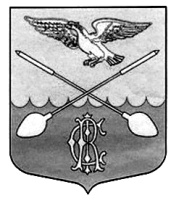 Дружногорского городского поселения                          № 07_________________Информационный бюллетень________________________________________Тираж:  10 экземпляров.  Распространяется бесплатно.Учредитель: Совет депутатов Дружногорского городского поселения; Главный редактор: Володкович В.В.Адрес редакции и издателя: 188377, Ленинградская обл., Гатчинский р-он, г.п. Дружная Горка, ул. Садовая, д.4СОВЕТ ДЕПУТАТОВ ДРУЖНОГОРСКОГО ГОРОДСКОГО ПОСЕЛЕНИЯ  ГАТЧИНСКОГО МУНИЦИПАЛЬНОГО РАЙОНА ЛЕНИНГРАДСКОЙ ОБЛАСТИ(Третьего созыва)РЕШЕНИЕОт  30 марта 2016г.                                                                                                                                  №  10 О внесении изменений и дополненийв решение Совета депутатов Дружногорскогогородского поселения № 95 от 23 декабря .«О бюджете Дружногорского городского поселения на 2016 год»    Руководствуясь ст. 153 Бюджетного Кодекса Российской Федерации, статьей 5, ст. 34 Устава Дружногорского городского поселения Гатчинского муниципального района Ленинградской области,  Совет депутатов Дружногорского городского поселенияРЕШИЛ:   Внести изменения и дополнения в решение Совета депутатов Дружногорского городского поселения от 23 декабря . № 95 «О бюджете Дружногорского городского   поселения на 2016 год» 1. Изложить пункт 1 статьи 1 в следующей редакции:Утвердить основные характеристики бюджета Дружногорского городского   поселения  на 2016 год:прогнозируемый общий объем доходов бюджета Дружногорского городского   поселения в сумме 43 357,45 тысячи  рублей;общий объем расходов бюджета Дружногорского городского поселения в сумме 47 807,49 тысячи рублей;прогнозируемый дефицит бюджета Дружногорского городского поселения в сумме  4 450,04 тысяч рублей.                                                                                   2. Внести изменения в  Приложение № 1 «Источники  финансирования дефицита бюджета Дружногорского  городского поселения на 2016 год» и изложить в новой редакции (прилагается).3. Внести изменения в  Приложение № 2 «Прогнозируемые поступления доходов в бюджет Дружногорского городского поселения на 2016 год» и изложить в новой редакции (прилагается).4. Внести изменения в  Приложение № 3 «Межбюджетные  трансферты, получаемые из других бюджетов в 2016 году» и изложить в новой редакции (прилагается).5. Внести изменения в  Приложение № 6 «Распределение бюджетных ассигнований по разделам и подразделам, классификации расходов бюджета Дружногорского городского поселения на  2016 год» и изложить в новой редакции (прилагается).6. Внести изменения в  Приложение № 6.1 «Распределение бюджетных ассигнований по целевым статьям (муниципальным программам и не программным направлениям деятельности), группам и подгруппам видов расходов классификации расходов бюджетов, а также по разделам и подразделам классификации расходов бюджетов бюджета Дружногорского городского поселения на 2016 год»  и  изложить  в новой редакции (прилагается).7. Внести изменения в  Приложение № 7 «Ведомственная структура расходов бюджета Дружногорского городского  поселения на 2016 год»  и  изложить  в новой редакции (прилагается).8. Внести изменения в  Приложение № 9 «Сводный перечень видов продукции (товаров, работ, услуг) для нужд Дружногорского городского поселения на 2016 год» и изложить в новой редакции (прилагается).9. Внести изменения в Статью 2. Доходы бюджета  Дружногорского городского   поселения на 2016 годПункт 2 изложить в новой редакции «2. Утвердить в пределах общего объема бюджета Дружногорского городского   поселения, установленного статьей 1 настоящего решения  в бюджете Дружногорского городского   поселения объем межбюджетных трансфертов, получаемых из других бюджетов на 2016 год в общей сумме 17 347,55 тысяч рублей согласно приложению 3.»10. Решение вступает в силу с момента принятия.11. Решение подлежит официальному опубликованию.Заместитель председателяСовета депутатов Дружногорскогогородского поселения:                                                                                                                                                                     Л.Г. ПогодинаПриложение № 3							к решению Совета депутатов							Дружногорского городского                                                                                 поселения							№ 10  от  30 марта .Межбюджетные  трансферты, получаемые из других бюджетов в 2016 годуСОВЕТ ДЕПУТАТОВ ДРУЖНОГОРСКОГО ГОРОДСКОГО ПОСЕЛЕНИЯ  ГАТЧИНСКОГО МУНИЦИПАЛЬНОГО РАЙОНА ЛЕНИНГРАДСКОЙ ОБЛАСТИ(Третьего созыва)Р Е Ш Е Н И Е   от 30 марта 2016 года                                                                                                                                                                               № 11                В соответствии с Федеральным Законом от 06.10.2003г. № 131-ФЗ «Об общих принципах организации местного самоуправления в Российской Федерации», областным законом от 14 декабря 2012 года №95-оз «О содействии развитию на части территорий муниципальных образований Ленинградской области иных форм местного самоуправления», Положением об организации деятельности старост, Общественных советов на территории Дружногорского городского поселения, утвержденным решением совета депутатов Дружногорского городского поселения от 29 мая 2013 года № 20 с изменениями, Уставом МО Дружногорского городского поселения,Совет депутатов Дружногорского городского поселенияР Е Ш И Л:Утвердить размер ежемесячного вознаграждения старостам населенных пунктов Дружногорского городского поселения – 2135,00 руб.Финансирование расходов, указанных в пункте 1 настоящего решения производить в пределах средств, ежегодно предусматриваемых на эти цели в бюджете Дружногорского городского поселения.Исполнение настоящего решения возложить на АдминистрациюКонтроль за исполнением настоящего решения возложить на постоянную депутатскую комиссию по бюджетной политике.Решение Совета депутатов Дружногорского городского поселения от 25.11.2015 № 91 считать утратившим силу.Настоящее Решение вступает в силу с 1 марта  2016  года  и  подлежит                                                                                                                                  официальному опубликованию.Заместитель председателяСовета депутатов Дружногорскогогородского поселения:                                                                                                                                                                      Л.Г. ПогодинаКод бюджетной классификацииИсточники доходовСумма(тысяч рублей)000 2 02 01001 10 0000 151   Дотации  бюджетам   поселений   на   выравниваниебюджетной обеспеченности7085,30В том числе областной бюджетВ том числе областной бюджет5844,90                                                 районный бюджет                                                 районный бюджет1240,40000 2.02.02088.13.0002.151Субсидии бюджетам городских поселений на обеспечение мероприятий по переселению граждан из аварийного жилищного фонда за счет средств бюджетов3296,02000 2.02.02089.13.0002.151Субсидии бюджетам городских поселений на обеспечение мероприятий по переселению граждан из аварийного жилищного фонда за счет средств бюджетов1909,05000 2 02 02216 13 0000 151Субсидии бюджетам городских поселений на осуществление дорожной деятельности в отношении автомобильных дорог общего пользования, а также капитального ремонта и ремонта дворовых территорий многоквартирных домов, проездов к дворовым территориям многоквартирных домов населенных пунктов677,90000 2 02 03015 10 0000 151   Субвенции  бюджетам  поселений  на  осуществлениепервичного воинского учета  на  территориях,  гдеотсутствуют военные комиссариаты223,17000 2 02 03024 10 0000 151   Субвенции  бюджетам  муниципальных образований  на  осуществление отдельных государственных полномочий Ленинградской области в сфере административных правонарушений560,78000 2.02.04.99.9.10.0.000 151Прочие межбюджетные трансферты, передаваемые бюджетам поселений3595,33итого17 347,55Приложение № 6Приложение № 6к решению Совета  Депутатовк решению Совета  ДепутатовДружногорского городского поселенияДружногорского городского поселения№ 10   от 30 марта  2016 г.№ 10   от 30 марта  2016 г.Распределение бюджетных ассигнованийРаспределение бюджетных ассигнованийРаспределение бюджетных ассигнованийРаспределение бюджетных ассигнованийпо разделам и подразделам, классификации расходов бюджета Дружногорского городского поселения на  2016годпо разделам и подразделам, классификации расходов бюджета Дружногорского городского поселения на  2016годпо разделам и подразделам, классификации расходов бюджета Дружногорского городского поселения на  2016годпо разделам и подразделам, классификации расходов бюджета Дружногорского городского поселения на  2016годНаименование показателяКод разделаКод подразделаБюджет на  2016 г.тысяч рублейНаименование показателяКод разделаКод подразделаБюджет на  2016 г.тысяч рублейНаименование показателяКод разделаКод подразделаБюджет на  2016 г.тысяч рублейОбщегосударственные вопросы010010 469,98Функционирование представительных органов местного самоуправления0103468,00Функционирование местных администраций01048 421,20Резервные фонды0111100,00Другие общегосударственные вопросы01131 480,78Национальная оборона0200223,17Мобилизационная и вневойсковая подготовка0203223,17Национальная безопасность и правоохранительная деятельность0300400,00Защита населения и территории от чрезвычайных ситуаций природного и техногенного характера, гражданская оборона0309250,00Обеспечение пожарной безопасности0310150,00Национальная экономика04002 903,90Дорожное хозяйство (дорожные фонды)04092 477,90Связь и информатика0410350,00Другие вопросы в области национальной экономики041276,00Жилищно-коммунальное хозяйство050020 871,67Жилищное  хозяйство050111 351,67Коммунальное хозяйство05021 650,00Благоустройство05033 500,00Другие вопросы в области ЖКХ05054 370,00Образование0700238,77Молодежная политика и оздоровление детей0707238,77Культура, кинематография, средства массовой информации08007 850,00Культура08017 850,00Социальное обеспечение1000800,00Пенсионное обеспечение1001800,00Физическая культура и спорт11004 050,00Физическая культура11014 050,00ВСЕГО РАСХОДОВ47 807,49Приложение № 6.1Приложение № 6.1Приложение № 6.1Приложение № 6.1к решению Совета  Депутатовк решению Совета  Депутатовк решению Совета  Депутатовк решению Совета  ДепутатовДружногорского городского поселенияДружногорского городского поселенияДружногорского городского поселенияДружногорского городского поселения№ 10 от 30 марта 2016 года№ 10 от 30 марта 2016 года№ 10 от 30 марта 2016 года№ 10 от 30 марта 2016 годаРАСПРЕДЕЛЕНИЕ
бюджетных ассигнований по целевым статьям (муниципальным программам и непрограммным направлениям деятельности), группам и подгруппам видов расходов классификации расходов бюджетов, по разделам и подразделам классификации расходов бюджетов бюджета Дружногорского городского поселения на 2016 годРАСПРЕДЕЛЕНИЕ
бюджетных ассигнований по целевым статьям (муниципальным программам и непрограммным направлениям деятельности), группам и подгруппам видов расходов классификации расходов бюджетов, по разделам и подразделам классификации расходов бюджетов бюджета Дружногорского городского поселения на 2016 годРАСПРЕДЕЛЕНИЕ
бюджетных ассигнований по целевым статьям (муниципальным программам и непрограммным направлениям деятельности), группам и подгруппам видов расходов классификации расходов бюджетов, по разделам и подразделам классификации расходов бюджетов бюджета Дружногорского городского поселения на 2016 годРАСПРЕДЕЛЕНИЕ
бюджетных ассигнований по целевым статьям (муниципальным программам и непрограммным направлениям деятельности), группам и подгруппам видов расходов классификации расходов бюджетов, по разделам и подразделам классификации расходов бюджетов бюджета Дружногорского городского поселения на 2016 годРАСПРЕДЕЛЕНИЕ
бюджетных ассигнований по целевым статьям (муниципальным программам и непрограммным направлениям деятельности), группам и подгруппам видов расходов классификации расходов бюджетов, по разделам и подразделам классификации расходов бюджетов бюджета Дружногорского городского поселения на 2016 годРАСПРЕДЕЛЕНИЕ
бюджетных ассигнований по целевым статьям (муниципальным программам и непрограммным направлениям деятельности), группам и подгруппам видов расходов классификации расходов бюджетов, по разделам и подразделам классификации расходов бюджетов бюджета Дружногорского городского поселения на 2016 годРАСПРЕДЕЛЕНИЕ
бюджетных ассигнований по целевым статьям (муниципальным программам и непрограммным направлениям деятельности), группам и подгруппам видов расходов классификации расходов бюджетов, по разделам и подразделам классификации расходов бюджетов бюджета Дружногорского городского поселения на 2016 годРАСПРЕДЕЛЕНИЕ
бюджетных ассигнований по целевым статьям (муниципальным программам и непрограммным направлениям деятельности), группам и подгруппам видов расходов классификации расходов бюджетов, по разделам и подразделам классификации расходов бюджетов бюджета Дружногорского городского поселения на 2016 годРАСПРЕДЕЛЕНИЕ
бюджетных ассигнований по целевым статьям (муниципальным программам и непрограммным направлениям деятельности), группам и подгруппам видов расходов классификации расходов бюджетов, по разделам и подразделам классификации расходов бюджетов бюджета Дружногорского городского поселения на 2016 годРАСПРЕДЕЛЕНИЕ
бюджетных ассигнований по целевым статьям (муниципальным программам и непрограммным направлениям деятельности), группам и подгруппам видов расходов классификации расходов бюджетов, по разделам и подразделам классификации расходов бюджетов бюджета Дружногорского городского поселения на 2016 годРАСПРЕДЕЛЕНИЕ
бюджетных ассигнований по целевым статьям (муниципальным программам и непрограммным направлениям деятельности), группам и подгруппам видов расходов классификации расходов бюджетов, по разделам и подразделам классификации расходов бюджетов бюджета Дружногорского городского поселения на 2016 годРАСПРЕДЕЛЕНИЕ
бюджетных ассигнований по целевым статьям (муниципальным программам и непрограммным направлениям деятельности), группам и подгруппам видов расходов классификации расходов бюджетов, по разделам и подразделам классификации расходов бюджетов бюджета Дружногорского городского поселения на 2016 годРАСПРЕДЕЛЕНИЕ
бюджетных ассигнований по целевым статьям (муниципальным программам и непрограммным направлениям деятельности), группам и подгруппам видов расходов классификации расходов бюджетов, по разделам и подразделам классификации расходов бюджетов бюджета Дружногорского городского поселения на 2016 годРАСПРЕДЕЛЕНИЕ
бюджетных ассигнований по целевым статьям (муниципальным программам и непрограммным направлениям деятельности), группам и подгруппам видов расходов классификации расходов бюджетов, по разделам и подразделам классификации расходов бюджетов бюджета Дружногорского городского поселения на 2016 годРАСПРЕДЕЛЕНИЕ
бюджетных ассигнований по целевым статьям (муниципальным программам и непрограммным направлениям деятельности), группам и подгруппам видов расходов классификации расходов бюджетов, по разделам и подразделам классификации расходов бюджетов бюджета Дружногорского городского поселения на 2016 годНаименование КЦСРКЦСРКВРКФСРАссигнования 2016  годПрограммная часть городских поселений8000000000200,00Муниципальная программа городского поселения "Социально-экономическое развитие городского поселения Гатчинского муниципального района"8100000000200,00Муниципальная программа Дружногорского городского поселения "Социально-экономическое развитие Дружногорского городского поселения Гатчинского муниципального района"8100600000200,00Подпрограмма "Содержание и развитие улично-дорожной сети" муниципальной программы Дружногорского городского поселения "Социально-экономическое развитие Дружногорского городского поселения Гатчинского муниципального района"8130600000200,00Cофинансирование мероприятий по реализации областного закона от 12.05.2015 № 42-оз в рамках подпрограммы "Содержание и развитие улично-дорожной сети" муниципальной программы Дружногорского городского поселения "Социально-экономическое развитие Дружногорского городского поселения Гатчинского муниципального района"81306S4390200,00Cофинансирование мероприятий по реализации областного закона от 12.05.2015 № 42-оз в рамках подпрограммы "Содержание и развитие улично-дорожной сети" муниципальной программы Дружногорского городского поселения "Социально-экономическое развитие Дружногорского городского поселения Гатчинского муниципального района"81306S4390244200,00Cофинансирование мероприятий по реализации областного закона от 12.05.2015 № 42-оз в рамках подпрограммы "Содержание и развитие улично-дорожной сети" муниципальной программы Дружногорского городского поселения "Социально-экономическое развитие Дружногорского городского поселения Гатчинского муниципального района"81306S43902440409200,00Cофинансирование мероприятий по реализации областного закона от 12.05.2015 № 42-оз в рамках подпрограммы "Содержание и развитие улично-дорожной сети" муниципальной программы Дружногорского городского поселения "Социально-экономическое развитие Дружногорского городского поселения Гатчинского муниципального района"81306S43902440409200,00Непрограммные расходы органов местного самоуправления600000000050,00Прочие расходы629000000050,00Диспансеризация муниципальных и немуниципальных служащих и добровольное медицинское страхование в рамках непрограммных расходов ОМСУ629001507050,00Диспансеризация муниципальных и немуниципальных служащих и добровольное медицинское страхование в рамках непрограммных расходов ОМСУ629001507024450,00Диспансеризация муниципальных и немуниципальных служащих и добровольное медицинское страхование в рамках непрограммных расходов ОМСУ6290015070244011350,00Диспансеризация муниципальных и немуниципальных служащих и добровольное медицинское страхование в рамках непрограммных расходов ОМСУ6290015070244011350,00Непрограммные расходы органов местного самоуправления6000000000800,00Прочие расходы6290000000800,00Доплаты к пенсиям муниципальных служащих в рамках непрограммных расходов ОМСУ6290015280800,00Доплаты к пенсиям муниципальных служащих в рамках непрограммных расходов ОМСУ6290015280321800,00Доплаты к пенсиям муниципальных служащих в рамках непрограммных расходов ОМСУ62900152803211001800,00Доплаты к пенсиям муниципальных служащих в рамках непрограммных расходов ОМСУ62900152803211001800,00Программная часть городских поселений80000000001 177,90Муниципальная программа городского поселения "Социально-экономическое развитие городского поселения Гатчинского муниципального района"81000000001 177,90Муниципальная программа Дружногорского городского поселения "Социально-экономическое развитие Дружногорского городского поселения Гатчинского муниципального района"81006000001 177,90Подпрограмма "Содержание и развитие улично-дорожной сети" муниципальной программы Дружногорского городского поселения "Социально-экономическое развитие Дружногорского городского поселения Гатчинского муниципального района"81306000001 177,90Капитальный ремонт и ремонт автомобильных дорог общего пользования местного значения в рамках подпрограммы "Содержание и развитие улично-дорожной сети" муниципальной программы Дружногорского городского поселения "Социально-экономическое развитие Дружногорского городского поселения Гатчинского муниципального района"8130615600500,00Капитальный ремонт и ремонт автомобильных дорог общего пользования местного значения в рамках подпрограммы "Содержание и развитие улично-дорожной сети" муниципальной программы Дружногорского городского поселения "Социально-экономическое развитие Дружногорского городского поселения Гатчинского муниципального района"8130615600244500,00Капитальный ремонт и ремонт автомобильных дорог общего пользования местного значения в рамках подпрограммы "Содержание и развитие улично-дорожной сети" муниципальной программы Дружногорского городского поселения "Социально-экономическое развитие Дружногорского городского поселения Гатчинского муниципального района"81306156002440409500,00Капитальный ремонт и ремонт автомобильных дорог общего пользования местного значения в рамках подпрограммы "Содержание и развитие улично-дорожной сети" муниципальной программы Дружногорского городского поселения "Социально-экономическое развитие Дружногорского городского поселения Гатчинского муниципального района"81306156002440409500,00Капитальный ремонт и ремонт автомобильных дорог общего пользования местного значения в рамках подпрограммы "Содержание и развитие улично-дорожной сети" муниципальной программы Дружногорского городского поселения "Социально-экономическое развитие Дружногорского городского поселения Гатчинского муниципального района"8130670140677,90Капитальный ремонт и ремонт автомобильных дорог общего пользования местного значения в рамках подпрограммы "Содержание и развитие улично-дорожной сети" муниципальной программы Дружногорского городского поселения "Социально-экономическое развитие Дружногорского городского поселения Гатчинского муниципального района"8130670140244677,90Капитальный ремонт и ремонт автомобильных дорог общего пользования местного значения в рамках подпрограммы "Содержание и развитие улично-дорожной сети" муниципальной программы Дружногорского городского поселения "Социально-экономическое развитие Дружногорского городского поселения Гатчинского муниципального района"81306701402440409677,90Капитальный ремонт и ремонт автомобильных дорог общего пользования местного значения в рамках подпрограммы "Содержание и развитие улично-дорожной сети" муниципальной программы Дружногорского городского поселения "Социально-экономическое развитие Дружногорского городского поселения Гатчинского муниципального района"81306701402440409677,90Программная часть городских поселений8000000000200,00Муниципальная программа городского поселения "Социально-экономическое развитие городского поселения Гатчинского муниципального района"8100000000200,00Муниципальная программа Дружногорского городского поселения "Социально-экономическое развитие Дружногорского городского поселения Гатчинского муниципального района"8100600000200,00Подпрограмма "Содержание и развитие улично-дорожной сети" муниципальной программы Дружногорского городского поселения "Социально-экономическое развитие Дружногорского городского поселения Гатчинского муниципального района"8130600000200,00Капитальный ремонт и ремонт дворовых территорий многоквартирных домов, проездов к дворовым территориям многоквартирных домов в населенных пунктах в рамках подпрограммы "Содержание и развитие улично-дорожной сети" муниципальной программы Дружногорского городского поселения "Социально-экономическое развитие Дружногорского городского поселения Гатчинского муниципального района"8130615610200,00Капитальный ремонт и ремонт дворовых территорий многоквартирных домов, проездов к дворовым территориям многоквартирных домов в населенных пунктах в рамках подпрограммы "Содержание и развитие улично-дорожной сети" муниципальной программы Дружногорского городского поселения "Социально-экономическое развитие Дружногорского городского поселения Гатчинского муниципального района"8130615610244200,00Капитальный ремонт и ремонт дворовых территорий многоквартирных домов, проездов к дворовым территориям многоквартирных домов в населенных пунктах в рамках подпрограммы "Содержание и развитие улично-дорожной сети" муниципальной программы Дружногорского городского поселения "Социально-экономическое развитие Дружногорского городского поселения Гатчинского муниципального района"81306156102440409200,00Капитальный ремонт и ремонт дворовых территорий многоквартирных домов, проездов к дворовым территориям многоквартирных домов в населенных пунктах в рамках подпрограммы "Содержание и развитие улично-дорожной сети" муниципальной программы Дружногорского городского поселения "Социально-экономическое развитие Дружногорского городского поселения Гатчинского муниципального района"81306156102440409200,00Программная часть городских поселений800000000060,00Муниципальная программа городского поселения "Социально-экономическое развитие городского поселения Гатчинского муниципального района"810000000060,00Муниципальная программа Дружногорского городского поселения "Социально-экономическое развитие Дружногорского городского поселения Гатчинского муниципального района"810060000060,00Подпрограмма "Жилищно-коммунальное хозяйство и благоустройство территории Дружногорского городского поселения" муниципальной программы Дружногорского городского поселения "Социально-экономическое развитие Дружногорского городского поселения Гатчинского муниципального района"814060000060,00Компенсация выпадающих доходов организациям, предоставляющим населению жилищные услуги по тарифам, не обеспечивающим возмещение издержек в рамках подпрограммы "Жилищно-коммунальное хозяйство и благоустройство территории Дружногорского городского поселения" муниципальной программы Дружногорского городского поселения "Социально-экономическое развитие Дружногорского городского поселения Гатчинского муниципального района"814061519060,00Компенсация выпадающих доходов организациям, предоставляющим населению жилищные услуги по тарифам, не обеспечивающим возмещение издержек в рамках подпрограммы "Жилищно-коммунальное хозяйство и благоустройство территории Дружногорского городского поселения" муниципальной программы Дружногорского городского поселения "Социально-экономическое развитие Дружногорского городского поселения Гатчинского муниципального района"814061519081060,00Компенсация выпадающих доходов организациям, предоставляющим населению жилищные услуги по тарифам, не обеспечивающим возмещение издержек в рамках подпрограммы "Жилищно-коммунальное хозяйство и благоустройство территории Дружногорского городского поселения" муниципальной программы Дружногорского городского поселения "Социально-экономическое развитие Дружногорского городского поселения Гатчинского муниципального района"8140615190810050160,00Компенсация выпадающих доходов организациям, предоставляющим населению жилищные услуги по тарифам, не обеспечивающим возмещение издержек в рамках подпрограммы "Жилищно-коммунальное хозяйство и благоустройство территории Дружногорского городского поселения" муниципальной программы Дружногорского городского поселения "Социально-экономическое развитие Дружногорского городского поселения Гатчинского муниципального района"8140615190810050160,00Программная часть городских поселений800000000020,00Муниципальная программа городского поселения "Социально-экономическое развитие городского поселения Гатчинского муниципального района"810000000020,00Муниципальная программа Дружногорского городского поселения "Социально-экономическое развитие Дружногорского городского поселения Гатчинского муниципального района"810060000020,00Подпрограмма "Жилищно-коммунальное хозяйство и благоустройство территории Дружногорского городского поселения" муниципальной программы Дружногорского городского поселения "Социально-экономическое развитие Дружногорского городского поселения Гатчинского муниципального района"814060000020,00Мероприяти по борьбе с борщевиком Сосновского в рамках подпрограммы "Жилищно-коммунальное хозяйство и благоустройство территории Дружногорского городского поселения" муниципальной программы Дружногорского городского поселения "Социально-экономическое развитие Дружногорского городского поселения Гатчинского муниципального района"814061649020,00Мероприяти по борьбе с борщевиком Сосновского в рамках подпрограммы "Жилищно-коммунальное хозяйство и благоустройство территории Дружногорского городского поселения" муниципальной программы Дружногорского городского поселения "Социально-экономическое развитие Дружногорского городского поселения Гатчинского муниципального района"814061649024420,00Мероприяти по борьбе с борщевиком Сосновского в рамках подпрограммы "Жилищно-коммунальное хозяйство и благоустройство территории Дружногорского городского поселения" муниципальной программы Дружногорского городского поселения "Социально-экономическое развитие Дружногорского городского поселения Гатчинского муниципального района"8140616490244050320,00Мероприяти по борьбе с борщевиком Сосновского в рамках подпрограммы "Жилищно-коммунальное хозяйство и благоустройство территории Дружногорского городского поселения" муниципальной программы Дружногорского городского поселения "Социально-экономическое развитие Дружногорского городского поселения Гатчинского муниципального района"8140616490244050320,00Программная часть городских поселений8000000000540,00Муниципальная программа городского поселения "Социально-экономическое развитие городского поселения Гатчинского муниципального района"8100000000540,00Муниципальная программа Дружногорского городского поселения "Социально-экономическое развитие Дружногорского городского поселения Гатчинского муниципального района"8100600000540,00Подпрограмма "Жилищно-коммунальное хозяйство и благоустройство территории Дружногорского городского поселения" муниципальной программы Дружногорского городского поселения "Социально-экономическое развитие Дружногорского городского поселения Гатчинского муниципального района"8140600000540,00Мероприятия в области жилищного хозяйства в рамках подпрограммы "Жилищно-коммунальное хозяйство и благоустройство территории Дружногорского городского поселения" муниципальной программы Дружногорского городского поселения "Социально-экономическое развитие Дружногорского городского поселения Гатчинского муниципального района"8140615210540,00Мероприятия в области жилищного хозяйства в рамках подпрограммы "Жилищно-коммунальное хозяйство и благоустройство территории Дружногорского городского поселения" муниципальной программы Дружногорского городского поселения "Социально-экономическое развитие Дружногорского городского поселения Гатчинского муниципального района"8140615210244540,00Мероприятия в области жилищного хозяйства в рамках подпрограммы "Жилищно-коммунальное хозяйство и благоустройство территории Дружногорского городского поселения" муниципальной программы Дружногорского городского поселения "Социально-экономическое развитие Дружногорского городского поселения Гатчинского муниципального района"81406152102440501540,00Мероприятия в области жилищного хозяйства в рамках подпрограммы "Жилищно-коммунальное хозяйство и благоустройство территории Дружногорского городского поселения" муниципальной программы Дружногорского городского поселения "Социально-экономическое развитие Дружногорского городского поселения Гатчинского муниципального района"81406152102440501540,00Непрограммные расходы органов местного самоуправления6000000000350,00Прочие расходы6290000000350,00Мероприятия в области информационно-коммуникационных технологий и связи в рамках непрограммных расходов ОМСУ6290015160350,00Мероприятия в области информационно-коммуникационных технологий и связи в рамках непрограммных расходов ОМСУ6290015160242350,00Мероприятия в области информационно-коммуникационных технологий и связи в рамках непрограммных расходов ОМСУ62900151602420410350,00Мероприятия в области информационно-коммуникационных технологий и связи в рамках непрограммных расходов ОМСУ62900151602420410350,00Программная часть городских поселений80000000001 100,00Муниципальная программа городского поселения "Социально-экономическое развитие городского поселения Гатчинского муниципального района"81000000001 100,00Муниципальная программа Дружногорского городского поселения "Социально-экономическое развитие Дружногорского городского поселения Гатчинского муниципального района"81006000001 100,00Подпрограмма "Жилищно-коммунальное хозяйство и благоустройство территории Дружногорского городского поселения" муниципальной программы Дружногорского городского поселения "Социально-экономическое развитие Дружногорского городского поселения Гатчинского муниципального района"81406000001 100,00Мероприятия в области коммунального хозяйства в рамках подпрограммы "Жилищно-коммунальное хозяйство и благоустройство территории Дружногорского городского поселения" муниципальной программы Дружногорского городского поселения "Социально-экономическое развитие Дружногорского городского поселения Гатчинского муниципального района"81406152201 100,00Мероприятия в области коммунального хозяйства в рамках подпрограммы "Жилищно-коммунальное хозяйство и благоустройство территории Дружногорского городского поселения" муниципальной программы Дружногорского городского поселения "Социально-экономическое развитие Дружногорского городского поселения Гатчинского муниципального района"81406152202441 100,00Мероприятия в области коммунального хозяйства в рамках подпрограммы "Жилищно-коммунальное хозяйство и благоустройство территории Дружногорского городского поселения" муниципальной программы Дружногорского городского поселения "Социально-экономическое развитие Дружногорского городского поселения Гатчинского муниципального района"814061522024405021 100,00Мероприятия в области коммунального хозяйства в рамках подпрограммы "Жилищно-коммунальное хозяйство и благоустройство территории Дружногорского городского поселения" муниципальной программы Дружногорского городского поселения "Социально-экономическое развитие Дружногорского городского поселения Гатчинского муниципального района"814061522024405021 100,00Программная часть городских поселений800000000050,00Муниципальная программа городского поселения "Социально-экономическое развитие городского поселения Гатчинского муниципального района"810000000050,00Муниципальная программа Дружногорского городского поселения "Социально-экономическое развитие Дружногорского городского поселения Гатчинского муниципального района"810060000050,00Подпрограмма "Создание условий для экономического развития Дружногорского городского поселения" муниципальной программы Дружногорского городского поселения "Социально-экономическое развитие Дружногорского городского поселения Гатчинского муниципального района"811060000050,00Мероприятия в области строительства, архитектуры и градостроительства в рамках подпрограммы "Создание условий для экономического развития Дружногорского городского поселения" муниципальной программы Дружногорского городского поселения "Социально-экономическое развитие Дружногорского городского поселения Гатчинского муниципального района"811061517050,00Мероприятия в области строительства, архитектуры и градостроительства в рамках подпрограммы "Создание условий для экономического развития Дружногорского городского поселения" муниципальной программы Дружногорского городского поселения "Социально-экономическое развитие Дружногорского городского поселения Гатчинского муниципального района"811061517024450,00Мероприятия в области строительства, архитектуры и градостроительства в рамках подпрограммы "Создание условий для экономического развития Дружногорского городского поселения" муниципальной программы Дружногорского городского поселения "Социально-экономическое развитие Дружногорского городского поселения Гатчинского муниципального района"8110615170244041250,00Мероприятия в области строительства, архитектуры и градостроительства в рамках подпрограммы "Создание условий для экономического развития Дружногорского городского поселения" муниципальной программы Дружногорского городского поселения "Социально-экономическое развитие Дружногорского городского поселения Гатчинского муниципального района"8110615170244041250,00Программная часть городских поселений80000000002 350,00Муниципальная программа городского поселения "Социально-экономическое развитие городского поселения Гатчинского муниципального района"81000000002 350,00Муниципальная программа Дружногорского городского поселения "Социально-экономическое развитие Дружногорского городского поселения Гатчинского муниципального района"81006000002 350,00Подпрограмма "Развитие культуры, организация праздничных мероприятий на территории Дружногорского городского поселения" муниципальной программы Дружногорского городского поселения "Социально-экономическое развитие Дружногорского городского поселения Гатчинского муниципального района"81506000002 350,00Мероприятия по обеспечению деятельности муниципальных библиотек в рамках подпрограммы "Развитие культуры, организация праздничных мероприятий на территории Дружногорского городского поселения" муниципальной программы Дружногорского городского поселения "Социально-экономическое развитие Дружногорского городского поселения Гатчинского муниципального района"81506126002 350,00Мероприятия по обеспечению деятельности муниципальных библиотек в рамках подпрограммы "Развитие культуры, организация праздничных мероприятий на территории Дружногорского городского поселения" муниципальной программы Дружногорского городского поселения "Социально-экономическое развитие Дружногорского городского поселения Гатчинского муниципального района"81506126001111 285,00Мероприятия по обеспечению деятельности муниципальных библиотек в рамках подпрограммы "Развитие культуры, организация праздничных мероприятий на территории Дружногорского городского поселения" муниципальной программы Дружногорского городского поселения "Социально-экономическое развитие Дружногорского городского поселения Гатчинского муниципального района"815061260011108011 285,00Мероприятия по обеспечению деятельности муниципальных библиотек в рамках подпрограммы "Развитие культуры, организация праздничных мероприятий на территории Дружногорского городского поселения" муниципальной программы Дружногорского городского поселения "Социально-экономическое развитие Дружногорского городского поселения Гатчинского муниципального района"815061260011108011 285,00Мероприятия по обеспечению деятельности муниципальных библиотек в рамках подпрограммы "Развитие культуры, организация праздничных мероприятий на территории Дружногорского городского поселения" муниципальной программы Дружногорского городского поселения "Социально-экономическое развитие Дружногорского городского поселения Гатчинского муниципального района"81506126001123,00Мероприятия по обеспечению деятельности муниципальных библиотек в рамках подпрограммы "Развитие культуры, организация праздничных мероприятий на территории Дружногорского городского поселения" муниципальной программы Дружногорского городского поселения "Социально-экономическое развитие Дружногорского городского поселения Гатчинского муниципального района"815061260011208013,00Мероприятия по обеспечению деятельности муниципальных библиотек в рамках подпрограммы "Развитие культуры, организация праздничных мероприятий на территории Дружногорского городского поселения" муниципальной программы Дружногорского городского поселения "Социально-экономическое развитие Дружногорского городского поселения Гатчинского муниципального района"815061260011208013,00Мероприятия по обеспечению деятельности муниципальных библиотек в рамках подпрограммы "Развитие культуры, организация праздничных мероприятий на территории Дружногорского городского поселения" муниципальной программы Дружногорского городского поселения "Социально-экономическое развитие Дружногорского городского поселения Гатчинского муниципального района"8150612600119390,00Мероприятия по обеспечению деятельности муниципальных библиотек в рамках подпрограммы "Развитие культуры, организация праздничных мероприятий на территории Дружногорского городского поселения" муниципальной программы Дружногорского городского поселения "Социально-экономическое развитие Дружногорского городского поселения Гатчинского муниципального района"81506126001190801390,00Мероприятия по обеспечению деятельности муниципальных библиотек в рамках подпрограммы "Развитие культуры, организация праздничных мероприятий на территории Дружногорского городского поселения" муниципальной программы Дружногорского городского поселения "Социально-экономическое развитие Дружногорского городского поселения Гатчинского муниципального района"81506126001190801390,00Мероприятия по обеспечению деятельности муниципальных библиотек в рамках подпрограммы "Развитие культуры, организация праздничных мероприятий на территории Дружногорского городского поселения" муниципальной программы Дружногорского городского поселения "Социально-экономическое развитие Дружногорского городского поселения Гатчинского муниципального района"815061260024236,00Мероприятия по обеспечению деятельности муниципальных библиотек в рамках подпрограммы "Развитие культуры, организация праздничных мероприятий на территории Дружногорского городского поселения" муниципальной программы Дружногорского городского поселения "Социально-экономическое развитие Дружногорского городского поселения Гатчинского муниципального района"8150612600242080136,00Мероприятия по обеспечению деятельности муниципальных библиотек в рамках подпрограммы "Развитие культуры, организация праздничных мероприятий на территории Дружногорского городского поселения" муниципальной программы Дружногорского городского поселения "Социально-экономическое развитие Дружногорского городского поселения Гатчинского муниципального района"8150612600242080136,00Мероприятия по обеспечению деятельности муниципальных библиотек в рамках подпрограммы "Развитие культуры, организация праздничных мероприятий на территории Дружногорского городского поселения" муниципальной программы Дружногорского городского поселения "Социально-экономическое развитие Дружногорского городского поселения Гатчинского муниципального района"8150612600244636,00Мероприятия по обеспечению деятельности муниципальных библиотек в рамках подпрограммы "Развитие культуры, организация праздничных мероприятий на территории Дружногорского городского поселения" муниципальной программы Дружногорского городского поселения "Социально-экономическое развитие Дружногорского городского поселения Гатчинского муниципального района"81506126002440801636,00Мероприятия по обеспечению деятельности муниципальных библиотек в рамках подпрограммы "Развитие культуры, организация праздничных мероприятий на территории Дружногорского городского поселения" муниципальной программы Дружногорского городского поселения "Социально-экономическое развитие Дружногорского городского поселения Гатчинского муниципального района"81506126002440801636,00Программная часть городских поселений80000000005 100,00Муниципальная программа городского поселения "Социально-экономическое развитие городского поселения Гатчинского муниципального района"81000000005 100,00Муниципальная программа Дружногорского городского поселения "Социально-экономическое развитие Дружногорского городского поселения Гатчинского муниципального района"81006000005 100,00Подпрограмма "Развитие культуры, организация праздничных мероприятий на территории Дружногорского городского поселения" муниципальной программы Дружногорского городского поселения "Социально-экономическое развитие Дружногорского городского поселения Гатчинского муниципального района"81506000005 100,00Мероприятия по обеспечению деятельности подведомственных учреждений культуры в рамках подпрограммы "Развитие культуры, организация праздничных мероприятий на территории Дружногорского городского поселения" муниципальной программы Дружногорского городского поселения "Социально-экономическое развитие Дружногорского городского поселения Гатчинского муниципального района"81506125005 100,00Мероприятия по обеспечению деятельности подведомственных учреждений культуры в рамках подпрограммы "Развитие культуры, организация праздничных мероприятий на территории Дружногорского городского поселения" муниципальной программы Дружногорского городского поселения "Социально-экономическое развитие Дружногорского городского поселения Гатчинского муниципального района"81506125001112 570,00Мероприятия по обеспечению деятельности подведомственных учреждений культуры в рамках подпрограммы "Развитие культуры, организация праздничных мероприятий на территории Дружногорского городского поселения" муниципальной программы Дружногорского городского поселения "Социально-экономическое развитие Дружногорского городского поселения Гатчинского муниципального района"815061250011108012 570,00Мероприятия по обеспечению деятельности подведомственных учреждений культуры в рамках подпрограммы "Развитие культуры, организация праздничных мероприятий на территории Дружногорского городского поселения" муниципальной программы Дружногорского городского поселения "Социально-экономическое развитие Дружногорского городского поселения Гатчинского муниципального района"815061250011108012 570,00Мероприятия по обеспечению деятельности подведомственных учреждений культуры в рамках подпрограммы "Развитие культуры, организация праздничных мероприятий на территории Дружногорского городского поселения" муниципальной программы Дружногорского городского поселения "Социально-экономическое развитие Дружногорского городского поселения Гатчинского муниципального района"81506125001125,00Мероприятия по обеспечению деятельности подведомственных учреждений культуры в рамках подпрограммы "Развитие культуры, организация праздничных мероприятий на территории Дружногорского городского поселения" муниципальной программы Дружногорского городского поселения "Социально-экономическое развитие Дружногорского городского поселения Гатчинского муниципального района"815061250011208015,00Мероприятия по обеспечению деятельности подведомственных учреждений культуры в рамках подпрограммы "Развитие культуры, организация праздничных мероприятий на территории Дружногорского городского поселения" муниципальной программы Дружногорского городского поселения "Социально-экономическое развитие Дружногорского городского поселения Гатчинского муниципального района"815061250011208015,00Мероприятия по обеспечению деятельности подведомственных учреждений культуры в рамках подпрограммы "Развитие культуры, организация праздничных мероприятий на территории Дружногорского городского поселения" муниципальной программы Дружногорского городского поселения "Социально-экономическое развитие Дружногорского городского поселения Гатчинского муниципального района"8150612500119780,00Мероприятия по обеспечению деятельности подведомственных учреждений культуры в рамках подпрограммы "Развитие культуры, организация праздничных мероприятий на территории Дружногорского городского поселения" муниципальной программы Дружногорского городского поселения "Социально-экономическое развитие Дружногорского городского поселения Гатчинского муниципального района"81506125001190801780,00Мероприятия по обеспечению деятельности подведомственных учреждений культуры в рамках подпрограммы "Развитие культуры, организация праздничных мероприятий на территории Дружногорского городского поселения" муниципальной программы Дружногорского городского поселения "Социально-экономическое развитие Дружногорского городского поселения Гатчинского муниципального района"81506125001190801780,00Мероприятия по обеспечению деятельности подведомственных учреждений культуры в рамках подпрограммы "Развитие культуры, организация праздничных мероприятий на территории Дружногорского городского поселения" муниципальной программы Дружногорского городского поселения "Социально-экономическое развитие Дружногорского городского поселения Гатчинского муниципального района"815061250024248,00Мероприятия по обеспечению деятельности подведомственных учреждений культуры в рамках подпрограммы "Развитие культуры, организация праздничных мероприятий на территории Дружногорского городского поселения" муниципальной программы Дружногорского городского поселения "Социально-экономическое развитие Дружногорского городского поселения Гатчинского муниципального района"8150612500242080148,00Мероприятия по обеспечению деятельности подведомственных учреждений культуры в рамках подпрограммы "Развитие культуры, организация праздничных мероприятий на территории Дружногорского городского поселения" муниципальной программы Дружногорского городского поселения "Социально-экономическое развитие Дружногорского городского поселения Гатчинского муниципального района"8150612500242080148,00Мероприятия по обеспечению деятельности подведомственных учреждений культуры в рамках подпрограммы "Развитие культуры, организация праздничных мероприятий на территории Дружногорского городского поселения" муниципальной программы Дружногорского городского поселения "Социально-экономическое развитие Дружногорского городского поселения Гатчинского муниципального района"81506125002441 681,00Мероприятия по обеспечению деятельности подведомственных учреждений культуры в рамках подпрограммы "Развитие культуры, организация праздничных мероприятий на территории Дружногорского городского поселения" муниципальной программы Дружногорского городского поселения "Социально-экономическое развитие Дружногорского городского поселения Гатчинского муниципального района"815061250024408011 681,00Мероприятия по обеспечению деятельности подведомственных учреждений культуры в рамках подпрограммы "Развитие культуры, организация праздничных мероприятий на территории Дружногорского городского поселения" муниципальной программы Дружногорского городского поселения "Социально-экономическое развитие Дружногорского городского поселения Гатчинского муниципального района"815061250024408011 681,00Мероприятия по обеспечению деятельности подведомственных учреждений культуры в рамках подпрограммы "Развитие культуры, организация праздничных мероприятий на территории Дружногорского городского поселения" муниципальной программы Дружногорского городского поселения "Социально-экономическое развитие Дружногорского городского поселения Гатчинского муниципального района"815061250085216,00Мероприятия по обеспечению деятельности подведомственных учреждений культуры в рамках подпрограммы "Развитие культуры, организация праздничных мероприятий на территории Дружногорского городского поселения" муниципальной программы Дружногорского городского поселения "Социально-экономическое развитие Дружногорского городского поселения Гатчинского муниципального района"8150612500852080116,00Мероприятия по обеспечению деятельности подведомственных учреждений культуры в рамках подпрограммы "Развитие культуры, организация праздничных мероприятий на территории Дружногорского городского поселения" муниципальной программы Дружногорского городского поселения "Социально-экономическое развитие Дружногорского городского поселения Гатчинского муниципального района"8150612500852080116,00Программная часть городских поселений80000000003 700,00Муниципальная программа городского поселения "Социально-экономическое развитие городского поселения Гатчинского муниципального района"81000000003 700,00Муниципальная программа Дружногорского городского поселения "Социально-экономическое развитие Дружногорского городского поселения Гатчинского муниципального района"81006000003 700,00Подпрограмма "Развитие физической культуры, спорта и молодежной политики на территории Дружногорского городского поселения" муниципальной программы Дружногорского городского поселения "Социально-экономическое развитие Дружногорского городского поселения Гатчинского муниципального района"81606000003 700,00Мероприятия по обеспечению деятельности подведомственных учреждений физкультуры и спорта в рамках подпрограммы "Развитие физической культуры, спорта и молодежной политики на территории Дружногорского городского поселения" муниципальной программы Дружногорского городского поселения "Социально-экономическое развитие Дружногорского городского поселения Гатчинского муниципального района"81606128003 700,00Мероприятия по обеспечению деятельности подведомственных учреждений физкультуры и спорта в рамках подпрограммы "Развитие физической культуры, спорта и молодежной политики на территории Дружногорского городского поселения" муниципальной программы Дружногорского городского поселения "Социально-экономическое развитие Дружногорского городского поселения Гатчинского муниципального района"81606128001112 300,00Мероприятия по обеспечению деятельности подведомственных учреждений физкультуры и спорта в рамках подпрограммы "Развитие физической культуры, спорта и молодежной политики на территории Дружногорского городского поселения" муниципальной программы Дружногорского городского поселения "Социально-экономическое развитие Дружногорского городского поселения Гатчинского муниципального района"816061280011111012 300,00Мероприятия по обеспечению деятельности подведомственных учреждений физкультуры и спорта в рамках подпрограммы "Развитие физической культуры, спорта и молодежной политики на территории Дружногорского городского поселения" муниципальной программы Дружногорского городского поселения "Социально-экономическое развитие Дружногорского городского поселения Гатчинского муниципального района"816061280011111012 300,00Мероприятия по обеспечению деятельности подведомственных учреждений физкультуры и спорта в рамках подпрограммы "Развитие физической культуры, спорта и молодежной политики на территории Дружногорского городского поселения" муниципальной программы Дружногорского городского поселения "Социально-экономическое развитие Дружногорского городского поселения Гатчинского муниципального района"81606128001123,00Мероприятия по обеспечению деятельности подведомственных учреждений физкультуры и спорта в рамках подпрограммы "Развитие физической культуры, спорта и молодежной политики на территории Дружногорского городского поселения" муниципальной программы Дружногорского городского поселения "Социально-экономическое развитие Дружногорского городского поселения Гатчинского муниципального района"816061280011211013,00Мероприятия по обеспечению деятельности подведомственных учреждений физкультуры и спорта в рамках подпрограммы "Развитие физической культуры, спорта и молодежной политики на территории Дружногорского городского поселения" муниципальной программы Дружногорского городского поселения "Социально-экономическое развитие Дружногорского городского поселения Гатчинского муниципального района"816061280011211013,00Мероприятия по обеспечению деятельности подведомственных учреждений физкультуры и спорта в рамках подпрограммы "Развитие физической культуры, спорта и молодежной политики на территории Дружногорского городского поселения" муниципальной программы Дружногорского городского поселения "Социально-экономическое развитие Дружногорского городского поселения Гатчинского муниципального района"8160612800119695,00Мероприятия по обеспечению деятельности подведомственных учреждений физкультуры и спорта в рамках подпрограммы "Развитие физической культуры, спорта и молодежной политики на территории Дружногорского городского поселения" муниципальной программы Дружногорского городского поселения "Социально-экономическое развитие Дружногорского городского поселения Гатчинского муниципального района"81606128001191101695,00Мероприятия по обеспечению деятельности подведомственных учреждений физкультуры и спорта в рамках подпрограммы "Развитие физической культуры, спорта и молодежной политики на территории Дружногорского городского поселения" муниципальной программы Дружногорского городского поселения "Социально-экономическое развитие Дружногорского городского поселения Гатчинского муниципального района"81606128001191101695,00Мероприятия по обеспечению деятельности подведомственных учреждений физкультуры и спорта в рамках подпрограммы "Развитие физической культуры, спорта и молодежной политики на территории Дружногорского городского поселения" муниципальной программы Дружногорского городского поселения "Социально-экономическое развитие Дружногорского городского поселения Гатчинского муниципального района"816061280024220,00Мероприятия по обеспечению деятельности подведомственных учреждений физкультуры и спорта в рамках подпрограммы "Развитие физической культуры, спорта и молодежной политики на территории Дружногорского городского поселения" муниципальной программы Дружногорского городского поселения "Социально-экономическое развитие Дружногорского городского поселения Гатчинского муниципального района"8160612800242110120,00Мероприятия по обеспечению деятельности подведомственных учреждений физкультуры и спорта в рамках подпрограммы "Развитие физической культуры, спорта и молодежной политики на территории Дружногорского городского поселения" муниципальной программы Дружногорского городского поселения "Социально-экономическое развитие Дружногорского городского поселения Гатчинского муниципального района"8160612800242110120,00Мероприятия по обеспечению деятельности подведомственных учреждений физкультуры и спорта в рамках подпрограммы "Развитие физической культуры, спорта и молодежной политики на территории Дружногорского городского поселения" муниципальной программы Дружногорского городского поселения "Социально-экономическое развитие Дружногорского городского поселения Гатчинского муниципального района"8160612800244677,00Мероприятия по обеспечению деятельности подведомственных учреждений физкультуры и спорта в рамках подпрограммы "Развитие физической культуры, спорта и молодежной политики на территории Дружногорского городского поселения" муниципальной программы Дружногорского городского поселения "Социально-экономическое развитие Дружногорского городского поселения Гатчинского муниципального района"81606128002441101677,00Мероприятия по обеспечению деятельности подведомственных учреждений физкультуры и спорта в рамках подпрограммы "Развитие физической культуры, спорта и молодежной политики на территории Дружногорского городского поселения" муниципальной программы Дружногорского городского поселения "Социально-экономическое развитие Дружногорского городского поселения Гатчинского муниципального района"81606128002441101677,00Мероприятия по обеспечению деятельности подведомственных учреждений физкультуры и спорта в рамках подпрограммы "Развитие физической культуры, спорта и молодежной политики на территории Дружногорского городского поселения" муниципальной программы Дружногорского городского поселения "Социально-экономическое развитие Дружногорского городского поселения Гатчинского муниципального района"81606128008525,00Мероприятия по обеспечению деятельности подведомственных учреждений физкультуры и спорта в рамках подпрограммы "Развитие физической культуры, спорта и молодежной политики на территории Дружногорского городского поселения" муниципальной программы Дружногорского городского поселения "Социально-экономическое развитие Дружногорского городского поселения Гатчинского муниципального района"816061280085211015,00Мероприятия по обеспечению деятельности подведомственных учреждений физкультуры и спорта в рамках подпрограммы "Развитие физической культуры, спорта и молодежной политики на территории Дружногорского городского поселения" муниципальной программы Дружногорского городского поселения "Социально-экономическое развитие Дружногорского городского поселения Гатчинского муниципального района"816061280085211015,00Программная часть городских поселений8000000000150,00Муниципальная программа городского поселения "Социально-экономическое развитие городского поселения Гатчинского муниципального района"8100000000150,00Муниципальная программа Дружногорского городского поселения "Социально-экономическое развитие Дружногорского городского поселения Гатчинского муниципального района"8100600000150,00Подпрограмма "Обеспечение безопасности на территории Дружногорского городского поселения" муниципальной программы Дружногорского городского поселения "Социально-экономическое развитие Дружногорского городского поселения Гатчинского муниципального района"8120600000150,00Мероприятия по обеспечению первичных мер пожарной безопасности в рамках подпрограммы "Обеспечение безопасности на территории Дружногорского городского поселения" муниципальной программы Дружногорского городского поселения "Социально-экономическое развитие Дружногорского городского поселения Гатчинского муниципального района"8120615120150,00Мероприятия по обеспечению первичных мер пожарной безопасности в рамках подпрограммы "Обеспечение безопасности на территории Дружногорского городского поселения" муниципальной программы Дружногорского городского поселения "Социально-экономическое развитие Дружногорского городского поселения Гатчинского муниципального района"8120615120244150,00Мероприятия по обеспечению первичных мер пожарной безопасности в рамках подпрограммы "Обеспечение безопасности на территории Дружногорского городского поселения" муниципальной программы Дружногорского городского поселения "Социально-экономическое развитие Дружногорского городского поселения Гатчинского муниципального района"81206151202440310150,00Мероприятия по обеспечению первичных мер пожарной безопасности в рамках подпрограммы "Обеспечение безопасности на территории Дружногорского городского поселения" муниципальной программы Дружногорского городского поселения "Социально-экономическое развитие Дружногорского городского поселения Гатчинского муниципального района"81206151202440310150,00Программная часть городских поселений8000000000400,00Муниципальная программа городского поселения "Социально-экономическое развитие городского поселения Гатчинского муниципального района"8100000000400,00Муниципальная программа Дружногорского городского поселения "Социально-экономическое развитие Дружногорского городского поселения Гатчинского муниципального района"8100600000400,00Подпрограмма "Жилищно-коммунальное хозяйство и благоустройство территории Дружногорского городского поселения" муниципальной программы Дружногорского городского поселения "Социально-экономическое развитие Дружногорского городского поселения Гатчинского муниципального района"8140600000400,00Мероприятия по организации и содержанию мест захоронений в рамках подпрограммы "Жилищно-коммунальное хозяйство и благоустройство территории Дружногорского городского поселения" муниципальной программы Дружногорского городского поселения "Социально-экономическое развитие Дружногорского городского поселения Гатчинского муниципального района"8140615410400,00Мероприятия по организации и содержанию мест захоронений в рамках подпрограммы "Жилищно-коммунальное хозяйство и благоустройство территории Дружногорского городского поселения" муниципальной программы Дружногорского городского поселения "Социально-экономическое развитие Дружногорского городского поселения Гатчинского муниципального района"8140615410244400,00Мероприятия по организации и содержанию мест захоронений в рамках подпрограммы "Жилищно-коммунальное хозяйство и благоустройство территории Дружногорского городского поселения" муниципальной программы Дружногорского городского поселения "Социально-экономическое развитие Дружногорского городского поселения Гатчинского муниципального района"81406154102440503400,00Мероприятия по организации и содержанию мест захоронений в рамках подпрограммы "Жилищно-коммунальное хозяйство и благоустройство территории Дружногорского городского поселения" муниципальной программы Дружногорского городского поселения "Социально-экономическое развитие Дружногорского городского поселения Гатчинского муниципального района"81406154102440503400,00Программная часть городских поселений80000000002,00Муниципальная программа городского поселения "Социально-экономическое развитие городского поселения Гатчинского муниципального района"81000000002,00Муниципальная программа Дружногорского городского поселения "Социально-экономическое развитие Дружногорского городского поселения Гатчинского муниципального района"81006000002,00Подпрограмма "Создание условий для экономического развития Дружногорского городского поселения" муниципальной программы Дружногорского городского поселения "Социально-экономическое развитие Дружногорского городского поселения Гатчинского муниципального района"81106000002,00Мероприятия по развитию и поддержке предпринимательства в рамках подпрограммы "Создание условий для экономического развития Дружногорского городского поселения" муниципальной программы Дружногорского городского поселения "Социально-экономическое развитие Дружногорского городского поселения Гатчинского муниципального района"81106155102,00Мероприятия по развитию и поддержке предпринимательства в рамках подпрограммы "Создание условий для экономического развития Дружногорского городского поселения" муниципальной программы Дружногорского городского поселения "Социально-экономическое развитие Дружногорского городского поселения Гатчинского муниципального района"81106155102442,00Мероприятия по развитию и поддержке предпринимательства в рамках подпрограммы "Создание условий для экономического развития Дружногорского городского поселения" муниципальной программы Дружногорского городского поселения "Социально-экономическое развитие Дружногорского городского поселения Гатчинского муниципального района"811061551024404122,00Мероприятия по развитию и поддержке предпринимательства в рамках подпрограммы "Создание условий для экономического развития Дружногорского городского поселения" муниципальной программы Дружногорского городского поселения "Социально-экономическое развитие Дружногорского городского поселения Гатчинского муниципального района"811061551024404122,00Программная часть городских поселений8000000000100,00Муниципальная программа городского поселения "Социально-экономическое развитие городского поселения Гатчинского муниципального района"8100000000100,00Муниципальная программа Дружногорского городского поселения "Социально-экономическое развитие Дружногорского городского поселения Гатчинского муниципального района"8100600000100,00Подпрограмма "Жилищно-коммунальное хозяйство и благоустройство территории Дружногорского городского поселения" муниципальной программы Дружногорского городского поселения "Социально-экономическое развитие Дружногорского городского поселения Гатчинского муниципального района"8140600000100,00Мероприятия по энергосбережению и повышению энергетической эффективности муниципальных объектов в рамках подпрограммы "Жилищно-коммунальное хозяйство и благоустройство территории Дружногорского городского поселения" муниципальной программы Дружногорского городского поселения "Социально-экономическое развитие Дружногорского городского поселения Гатчинского муниципального района"8140615530100,00Мероприятия по энергосбережению и повышению энергетической эффективности муниципальных объектов в рамках подпрограммы "Жилищно-коммунальное хозяйство и благоустройство территории Дружногорского городского поселения" муниципальной программы Дружногорского городского поселения "Социально-экономическое развитие Дружногорского городского поселения Гатчинского муниципального района"8140615530244100,00Мероприятия по энергосбережению и повышению энергетической эффективности муниципальных объектов в рамках подпрограммы "Жилищно-коммунальное хозяйство и благоустройство территории Дружногорского городского поселения" муниципальной программы Дружногорского городского поселения "Социально-экономическое развитие Дружногорского городского поселения Гатчинского муниципального района"81406155302440503100,00Мероприятия по энергосбережению и повышению энергетической эффективности муниципальных объектов в рамках подпрограммы "Жилищно-коммунальное хозяйство и благоустройство территории Дружногорского городского поселения" муниципальной программы Дружногорского городского поселения "Социально-экономическое развитие Дружногорского городского поселения Гатчинского муниципального района"81406155302440503100,00Непрограммные расходы органов местного самоуправления6000000000560,78Расходы на выплаты муниципальным служащим органов местного самоуправления6170000000560,78Обеспечение выполнения органами местного самоуправления муниципальных образований отдельных государственных полномочий Ленинградской области в сфере административных правоотношений в рамках непрограммных расходов ОМСУ6170071340560,78Обеспечение выполнения органами местного самоуправления муниципальных образований отдельных государственных полномочий Ленинградской области в сфере административных правоотношений в рамках непрограммных расходов ОМСУ6170071340121430,71Обеспечение выполнения органами местного самоуправления муниципальных образований отдельных государственных полномочий Ленинградской области в сфере административных правоотношений в рамках непрограммных расходов ОМСУ61700713401210113430,71Обеспечение выполнения органами местного самоуправления муниципальных образований отдельных государственных полномочий Ленинградской области в сфере административных правоотношений в рамках непрограммных расходов ОМСУ61700713401210113430,71Обеспечение выполнения органами местного самоуправления муниципальных образований отдельных государственных полномочий Ленинградской области в сфере административных правоотношений в рамках непрограммных расходов ОМСУ6170071340129130,07Обеспечение выполнения органами местного самоуправления муниципальных образований отдельных государственных полномочий Ленинградской области в сфере административных правоотношений в рамках непрограммных расходов ОМСУ61700713401290113130,07Обеспечение выполнения органами местного самоуправления муниципальных образований отдельных государственных полномочий Ленинградской области в сфере административных правоотношений в рамках непрограммных расходов ОМСУ61700713401290113130,07Непрограммные расходы органов местного самоуправления6000000000468,00Содержание органов местного самоуправления6180000000468,00Обеспечение деятельности Совета депутатов муниципального образования в рамках непрограммных расходов ОМСУ6180011050468,00Обеспечение деятельности Совета депутатов муниципального образования в рамках непрограммных расходов ОМСУ6180011050123468,00Обеспечение деятельности Совета депутатов муниципального образования в рамках непрограммных расходов ОМСУ61800110501230103468,00Обеспечение деятельности Совета депутатов муниципального образования в рамках непрограммных расходов ОМСУ61800110501230103468,00Непрограммные расходы органов местного самоуправления60000000002 181,20Содержание органов местного самоуправления61800000002 181,20Обеспечение деятельности органов местного самоуправления, в том числе оплата труда немуниципальных служащих, в рамках непрограммных расходов ОМСУ61800110302 181,20Обеспечение деятельности органов местного самоуправления, в том числе оплата труда немуниципальных служащих, в рамках непрограммных расходов ОМСУ6180011030121910,00Обеспечение деятельности органов местного самоуправления, в том числе оплата труда немуниципальных служащих, в рамках непрограммных расходов ОМСУ61800110301210104910,00Обеспечение деятельности органов местного самоуправления, в том числе оплата труда немуниципальных служащих, в рамках непрограммных расходов ОМСУ61800110301210104910,00Обеспечение деятельности органов местного самоуправления, в том числе оплата труда немуниципальных служащих, в рамках непрограммных расходов ОМСУ61800110301229,90Обеспечение деятельности органов местного самоуправления, в том числе оплата труда немуниципальных служащих, в рамках непрограммных расходов ОМСУ618001103012201049,90Обеспечение деятельности органов местного самоуправления, в том числе оплата труда немуниципальных служащих, в рамках непрограммных расходов ОМСУ618001103012201049,90Обеспечение деятельности органов местного самоуправления, в том числе оплата труда немуниципальных служащих, в рамках непрограммных расходов ОМСУ6180011030129275,00Обеспечение деятельности органов местного самоуправления, в том числе оплата труда немуниципальных служащих, в рамках непрограммных расходов ОМСУ61800110301290104275,00Обеспечение деятельности органов местного самоуправления, в том числе оплата труда немуниципальных служащих, в рамках непрограммных расходов ОМСУ61800110301290104275,00Обеспечение деятельности органов местного самоуправления, в том числе оплата труда немуниципальных служащих, в рамках непрограммных расходов ОМСУ618001103024284,00Обеспечение деятельности органов местного самоуправления, в том числе оплата труда немуниципальных служащих, в рамках непрограммных расходов ОМСУ6180011030242010484,00Обеспечение деятельности органов местного самоуправления, в том числе оплата труда немуниципальных служащих, в рамках непрограммных расходов ОМСУ6180011030242010484,00Обеспечение деятельности органов местного самоуправления, в том числе оплата труда немуниципальных служащих, в рамках непрограммных расходов ОМСУ6180011030244862,30Обеспечение деятельности органов местного самоуправления, в том числе оплата труда немуниципальных служащих, в рамках непрограммных расходов ОМСУ61800110302440104862,30Обеспечение деятельности органов местного самоуправления, в том числе оплата труда немуниципальных служащих, в рамках непрограммных расходов ОМСУ61800110302440104862,30Обеспечение деятельности органов местного самоуправления, в том числе оплата труда немуниципальных служащих, в рамках непрограммных расходов ОМСУ618001103085230,00Обеспечение деятельности органов местного самоуправления, в том числе оплата труда немуниципальных служащих, в рамках непрограммных расходов ОМСУ6180011030852010430,00Обеспечение деятельности органов местного самоуправления, в том числе оплата труда немуниципальных служащих, в рамках непрограммных расходов ОМСУ6180011030852010430,00Обеспечение деятельности органов местного самоуправления, в том числе оплата труда немуниципальных служащих, в рамках непрограммных расходов ОМСУ618001103085310,00Обеспечение деятельности органов местного самоуправления, в том числе оплата труда немуниципальных служащих, в рамках непрограммных расходов ОМСУ6180011030853010410,00Обеспечение деятельности органов местного самоуправления, в том числе оплата труда немуниципальных служащих, в рамках непрограммных расходов ОМСУ6180011030853010410,00Программная часть городских поселений80000000004 370,00Муниципальная программа городского поселения "Социально-экономическое развитие городского поселения Гатчинского муниципального района"81000000004 370,00Муниципальная программа Дружногорского городского поселения "Социально-экономическое развитие Дружногорского городского поселения Гатчинского муниципального района"81006000004 370,00Подпрограмма "Жилищно-коммунальное хозяйство и благоустройство территории Дружногорского городского поселения" муниципальной программы Дружногорского городского поселения "Социально-экономическое развитие Дружногорского городского поселения Гатчинского муниципального района"81406000004 370,00Обеспечение деятельности подведомственных учреждений (ПРОЧИЕ) в рамках подпрограммы "Жилищно-коммунальное хозяйство и благоустройство территории Дружногорского городского поселения" муниципальной программы Дружногорского городского поселения "Социально-экономическое развитие Дружногорского городского поселения Гатчинского муниципального района"81406129004 370,00Обеспечение деятельности подведомственных учреждений (ПРОЧИЕ) в рамках подпрограммы "Жилищно-коммунальное хозяйство и благоустройство территории Дружногорского городского поселения" муниципальной программы Дружногорского городского поселения "Социально-экономическое развитие Дружногорского городского поселения Гатчинского муниципального района"81406129001112 882,00Обеспечение деятельности подведомственных учреждений (ПРОЧИЕ) в рамках подпрограммы "Жилищно-коммунальное хозяйство и благоустройство территории Дружногорского городского поселения" муниципальной программы Дружногорского городского поселения "Социально-экономическое развитие Дружногорского городского поселения Гатчинского муниципального района"814061290011105052 882,00Обеспечение деятельности подведомственных учреждений (ПРОЧИЕ) в рамках подпрограммы "Жилищно-коммунальное хозяйство и благоустройство территории Дружногорского городского поселения" муниципальной программы Дружногорского городского поселения "Социально-экономическое развитие Дружногорского городского поселения Гатчинского муниципального района"814061290011105052 882,00Обеспечение деятельности подведомственных учреждений (ПРОЧИЕ) в рамках подпрограммы "Жилищно-коммунальное хозяйство и благоустройство территории Дружногорского городского поселения" муниципальной программы Дружногорского городского поселения "Социально-экономическое развитие Дружногорского городского поселения Гатчинского муниципального района"81406129001121,00Обеспечение деятельности подведомственных учреждений (ПРОЧИЕ) в рамках подпрограммы "Жилищно-коммунальное хозяйство и благоустройство территории Дружногорского городского поселения" муниципальной программы Дружногорского городского поселения "Социально-экономическое развитие Дружногорского городского поселения Гатчинского муниципального района"814061290011205051,00Обеспечение деятельности подведомственных учреждений (ПРОЧИЕ) в рамках подпрограммы "Жилищно-коммунальное хозяйство и благоустройство территории Дружногорского городского поселения" муниципальной программы Дружногорского городского поселения "Социально-экономическое развитие Дружногорского городского поселения Гатчинского муниципального района"814061290011205051,00Обеспечение деятельности подведомственных учреждений (ПРОЧИЕ) в рамках подпрограммы "Жилищно-коммунальное хозяйство и благоустройство территории Дружногорского городского поселения" муниципальной программы Дружногорского городского поселения "Социально-экономическое развитие Дружногорского городского поселения Гатчинского муниципального района"8140612900119872,00Обеспечение деятельности подведомственных учреждений (ПРОЧИЕ) в рамках подпрограммы "Жилищно-коммунальное хозяйство и благоустройство территории Дружногорского городского поселения" муниципальной программы Дружногорского городского поселения "Социально-экономическое развитие Дружногорского городского поселения Гатчинского муниципального района"81406129001190505872,00Обеспечение деятельности подведомственных учреждений (ПРОЧИЕ) в рамках подпрограммы "Жилищно-коммунальное хозяйство и благоустройство территории Дружногорского городского поселения" муниципальной программы Дружногорского городского поселения "Социально-экономическое развитие Дружногорского городского поселения Гатчинского муниципального района"81406129001190505872,00Обеспечение деятельности подведомственных учреждений (ПРОЧИЕ) в рамках подпрограммы "Жилищно-коммунальное хозяйство и благоустройство территории Дружногорского городского поселения" муниципальной программы Дружногорского городского поселения "Социально-экономическое развитие Дружногорского городского поселения Гатчинского муниципального района"8140612900244575,00Обеспечение деятельности подведомственных учреждений (ПРОЧИЕ) в рамках подпрограммы "Жилищно-коммунальное хозяйство и благоустройство территории Дружногорского городского поселения" муниципальной программы Дружногорского городского поселения "Социально-экономическое развитие Дружногорского городского поселения Гатчинского муниципального района"81406129002440505575,00Обеспечение деятельности подведомственных учреждений (ПРОЧИЕ) в рамках подпрограммы "Жилищно-коммунальное хозяйство и благоустройство территории Дружногорского городского поселения" муниципальной программы Дружногорского городского поселения "Социально-экономическое развитие Дружногорского городского поселения Гатчинского муниципального района"81406129002440505575,00Обеспечение деятельности подведомственных учреждений (ПРОЧИЕ) в рамках подпрограммы "Жилищно-коммунальное хозяйство и благоустройство территории Дружногорского городского поселения" муниципальной программы Дружногорского городского поселения "Социально-экономическое развитие Дружногорского городского поселения Гатчинского муниципального района"814061290085240,00Обеспечение деятельности подведомственных учреждений (ПРОЧИЕ) в рамках подпрограммы "Жилищно-коммунальное хозяйство и благоустройство территории Дружногорского городского поселения" муниципальной программы Дружногорского городского поселения "Социально-экономическое развитие Дружногорского городского поселения Гатчинского муниципального района"8140612900852050540,00Обеспечение деятельности подведомственных учреждений (ПРОЧИЕ) в рамках подпрограммы "Жилищно-коммунальное хозяйство и благоустройство территории Дружногорского городского поселения" муниципальной программы Дружногорского городского поселения "Социально-экономическое развитие Дружногорского городского поселения Гатчинского муниципального района"8140612900852050540,00Программная часть городских поселений80000000005 205,07Муниципальная программа городского поселения "Социально-экономическое развитие городского поселения Гатчинского муниципального района"81000000005 205,07Муниципальная программа Дружногорского городского поселения "Социально-экономическое развитие Дружногорского городского поселения Гатчинского муниципального района"81006000005 205,07Подпрограмма "Жилищно-коммунальное хозяйство и благоустройство территории Дружногорского городского поселения" муниципальной программы Дружногорского городского поселения "Социально-экономическое развитие Дружногорского городского поселения Гатчинского муниципального района"81406000005 205,07Обеспечение мероприятий по переселению граждан из аварийного жилищного фонда, втом числе переселению граждан из аварийного жилищного фонда с учетом необходимости развития малоэтажного жилищного строительства в рамках подпрограммы "Жилищно-коммунальное хозяйство и благоустройство территории Дружногорского городского поселения" муниципальной программы Дружногорского городского поселения "Социально-экономическое развитие Дружногорского городского поселения Гатчинского муниципального района"81406095023 296,02Обеспечение мероприятий по переселению граждан из аварийного жилищного фонда, втом числе переселению граждан из аварийного жилищного фонда с учетом необходимости развития малоэтажного жилищного строительства в рамках подпрограммы "Жилищно-коммунальное хозяйство и благоустройство территории Дружногорского городского поселения" муниципальной программы Дружногорского городского поселения "Социально-экономическое развитие Дружногорского городского поселения Гатчинского муниципального района"81406095024123 296,02Обеспечение мероприятий по переселению граждан из аварийного жилищного фонда, втом числе переселению граждан из аварийного жилищного фонда с учетом необходимости развития малоэтажного жилищного строительства в рамках подпрограммы "Жилищно-коммунальное хозяйство и благоустройство территории Дружногорского городского поселения" муниципальной программы Дружногорского городского поселения "Социально-экономическое развитие Дружногорского городского поселения Гатчинского муниципального района"814060950241205013 296,02Обеспечение мероприятий по переселению граждан из аварийного жилищного фонда, втом числе переселению граждан из аварийного жилищного фонда с учетом необходимости развития малоэтажного жилищного строительства в рамках подпрограммы "Жилищно-коммунальное хозяйство и благоустройство территории Дружногорского городского поселения" муниципальной программы Дружногорского городского поселения "Социально-экономическое развитие Дружногорского городского поселения Гатчинского муниципального района"814060950241205013 296,02Обеспечение мероприятий по переселению граждан из аварийного жилищного фонда, втом числе переселению граждан из аварийного жилищного фонда с учетом необходимости развития малоэтажного жилищного строительства в рамках подпрограммы "Жилищно-коммунальное хозяйство и благоустройство территории Дружногорского городского поселения" муниципальной программы Дружногорского городского поселения "Социально-экономическое развитие Дружногорского городского поселения Гатчинского муниципального района"81406096021 909,05Обеспечение мероприятий по переселению граждан из аварийного жилищного фонда, втом числе переселению граждан из аварийного жилищного фонда с учетом необходимости развития малоэтажного жилищного строительства в рамках подпрограммы "Жилищно-коммунальное хозяйство и благоустройство территории Дружногорского городского поселения" муниципальной программы Дружногорского городского поселения "Социально-экономическое развитие Дружногорского городского поселения Гатчинского муниципального района"81406096024121 909,05Обеспечение мероприятий по переселению граждан из аварийного жилищного фонда, втом числе переселению граждан из аварийного жилищного фонда с учетом необходимости развития малоэтажного жилищного строительства в рамках подпрограммы "Жилищно-коммунальное хозяйство и благоустройство территории Дружногорского городского поселения" муниципальной программы Дружногорского городского поселения "Социально-экономическое развитие Дружногорского городского поселения Гатчинского муниципального района"814060960241205011 909,05Обеспечение мероприятий по переселению граждан из аварийного жилищного фонда, втом числе переселению граждан из аварийного жилищного фонда с учетом необходимости развития малоэтажного жилищного строительства в рамках подпрограммы "Жилищно-коммунальное хозяйство и благоустройство территории Дружногорского городского поселения" муниципальной программы Дружногорского городского поселения "Социально-экономическое развитие Дружногорского городского поселения Гатчинского муниципального района"814060960241205011 909,05Непрограммные расходы органов местного самоуправления600000000030,00Прочие расходы629000000030,00Оказание финансовой и материальной помощи юридическим и физическим лицам, премирование по распоряжению Главы администрации в связи с юбилеем и вне системы оплаты труда в рамках непрограммных расходов ОМСУ629001506030,00Оказание финансовой и материальной помощи юридическим и физическим лицам, премирование по распоряжению Главы администрации в связи с юбилеем и вне системы оплаты труда в рамках непрограммных расходов ОМСУ629001506035030,00Оказание финансовой и материальной помощи юридическим и физическим лицам, премирование по распоряжению Главы администрации в связи с юбилеем и вне системы оплаты труда в рамках непрограммных расходов ОМСУ6290015060350011330,00Оказание финансовой и материальной помощи юридическим и физическим лицам, премирование по распоряжению Главы администрации в связи с юбилеем и вне системы оплаты труда в рамках непрограммных расходов ОМСУ6290015060350011330,00Программная часть городских поселений8000000000238,77Муниципальная программа городского поселения "Социально-экономическое развитие городского поселения Гатчинского муниципального района"8100000000238,77Муниципальная программа Дружногорского городского поселения "Социально-экономическое развитие Дружногорского городского поселения Гатчинского муниципального района"8100600000238,77Подпрограмма "Развитие физической культуры, спорта и молодежной политики на территории Дружногорского городского поселения" муниципальной программы Дружногорского городского поселения "Социально-экономическое развитие Дружногорского городского поселения Гатчинского муниципального района"8160600000238,77Организация временных оплачиваемых рабочих мест для несовершеннолетних граждан в рамках подпрограммы "Развитие физической культуры, спорта и молодежной политики на территории Дружногорского городского поселения" муниципальной программы Дружногорского городского поселения "Социально-экономическое развитие Дружногорского городского поселения Гатчинского муниципального района"8160615660238,77Организация временных оплачиваемых рабочих мест для несовершеннолетних граждан в рамках подпрограммы "Развитие физической культуры, спорта и молодежной политики на территории Дружногорского городского поселения" муниципальной программы Дружногорского городского поселения "Социально-экономическое развитие Дружногорского городского поселения Гатчинского муниципального района"8160615660111183,37Организация временных оплачиваемых рабочих мест для несовершеннолетних граждан в рамках подпрограммы "Развитие физической культуры, спорта и молодежной политики на территории Дружногорского городского поселения" муниципальной программы Дружногорского городского поселения "Социально-экономическое развитие Дружногорского городского поселения Гатчинского муниципального района"81606156601110707183,37Организация временных оплачиваемых рабочих мест для несовершеннолетних граждан в рамках подпрограммы "Развитие физической культуры, спорта и молодежной политики на территории Дружногорского городского поселения" муниципальной программы Дружногорского городского поселения "Социально-экономическое развитие Дружногорского городского поселения Гатчинского муниципального района"81606156601110707183,37Организация временных оплачиваемых рабочих мест для несовершеннолетних граждан в рамках подпрограммы "Развитие физической культуры, спорта и молодежной политики на территории Дружногорского городского поселения" муниципальной программы Дружногорского городского поселения "Социально-экономическое развитие Дружногорского городского поселения Гатчинского муниципального района"816061566011955,39Организация временных оплачиваемых рабочих мест для несовершеннолетних граждан в рамках подпрограммы "Развитие физической культуры, спорта и молодежной политики на территории Дружногорского городского поселения" муниципальной программы Дружногорского городского поселения "Социально-экономическое развитие Дружногорского городского поселения Гатчинского муниципального района"8160615660119070755,39Организация временных оплачиваемых рабочих мест для несовершеннолетних граждан в рамках подпрограммы "Развитие физической культуры, спорта и молодежной политики на территории Дружногорского городского поселения" муниципальной программы Дружногорского городского поселения "Социально-экономическое развитие Дружногорского городского поселения Гатчинского муниципального района"8160615660119070755,39Непрограммные расходы органов местного самоуправления6000000000223,17Прочие расходы6290000000223,17Осуществление первичного воинского учета на территориях, где отсутствуют военные комиссариаты в рамках непрограммных расходов ОМСУ6290051180223,17Осуществление первичного воинского учета на территориях, где отсутствуют военные комиссариаты в рамках непрограммных расходов ОМСУ6290051180121171,41Осуществление первичного воинского учета на территориях, где отсутствуют военные комиссариаты в рамках непрограммных расходов ОМСУ62900511801210203171,41Осуществление первичного воинского учета на территориях, где отсутствуют военные комиссариаты в рамках непрограммных расходов ОМСУ62900511801210203171,41Осуществление первичного воинского учета на территориях, где отсутствуют военные комиссариаты в рамках непрограммных расходов ОМСУ629005118012951,77Осуществление первичного воинского учета на территориях, где отсутствуют военные комиссариаты в рамках непрограммных расходов ОМСУ6290051180129020351,77Осуществление первичного воинского учета на территориях, где отсутствуют военные комиссариаты в рамках непрограммных расходов ОМСУ6290051180129020351,77Программная часть городских поселений8000000000400,00Муниципальная программа городского поселения "Социально-экономическое развитие городского поселения Гатчинского муниципального района"8100000000400,00Муниципальная программа Дружногорского городского поселения "Социально-экономическое развитие Дружногорского городского поселения Гатчинского муниципального района"8100600000400,00Подпрограмма "Создание условий для экономического развития Дружногорского городского поселения" муниципальной программы Дружногорского городского поселения "Социально-экономическое развитие Дружногорского городского поселения Гатчинского муниципального района"8110600000400,00Оценка недвижимости, признание прав и регулирование отношений по муниципальной собственности в рамках подпрограммы "Создание условий для экономического развития Дружногорского городского поселения" муниципальной программы Дружногорского городского поселения "Социально-экономическое развитие Дружногорского городского поселения Гатчинского муниципального района"8110615030400,00Оценка недвижимости, признание прав и регулирование отношений по муниципальной собственности в рамках подпрограммы "Создание условий для экономического развития Дружногорского городского поселения" муниципальной программы Дружногорского городского поселения "Социально-экономическое развитие Дружногорского городского поселения Гатчинского муниципального района"8110615030244400,00Оценка недвижимости, признание прав и регулирование отношений по муниципальной собственности в рамках подпрограммы "Создание условий для экономического развития Дружногорского городского поселения" муниципальной программы Дружногорского городского поселения "Социально-экономическое развитие Дружногорского городского поселения Гатчинского муниципального района"81106150302440113400,00Оценка недвижимости, признание прав и регулирование отношений по муниципальной собственности в рамках подпрограммы "Создание условий для экономического развития Дружногорского городского поселения" муниципальной программы Дружногорского городского поселения "Социально-экономическое развитие Дружногорского городского поселения Гатчинского муниципального района"81106150302440113400,00Непрограммные расходы органов местного самоуправления6000000000107,70Прочие расходы6290000000107,70Передача полномочий по жилищному контролю в рамках непрограммных расходов ОМСУ6290013010107,70Передача полномочий по жилищному контролю в рамках непрограммных расходов ОМСУ6290013010540107,70Передача полномочий по жилищному контролю в рамках непрограммных расходов ОМСУ62900130105400113107,70Передача полномочий по жилищному контролю в рамках непрограммных расходов ОМСУ62900130105400113107,70Непрограммные расходы органов местного самоуправления600000000056,73Прочие расходы629000000056,73Передача полномочий по казначейскому исполнению бюджетов поселений в рамках непрограммных расходов ОМСУ629001302056,73Передача полномочий по казначейскому исполнению бюджетов поселений в рамках непрограммных расходов ОМСУ629001302054056,73Передача полномочий по казначейскому исполнению бюджетов поселений в рамках непрограммных расходов ОМСУ6290013020540011356,73Передача полномочий по казначейскому исполнению бюджетов поселений в рамках непрограммных расходов ОМСУ6290013020540011356,73Непрограммные расходы органов местного самоуправления600000000026,10Прочие расходы629000000026,10Передача полномочий по некоторым жилищным вопросам в рамках непрограммных расходов ОМСУ629001303026,10Передача полномочий по некоторым жилищным вопросам в рамках непрограммных расходов ОМСУ629001303054026,10Передача полномочий по некоторым жилищным вопросам в рамках непрограммных расходов ОМСУ6290013030540011326,10Передача полномочий по некоторым жилищным вопросам в рамках непрограммных расходов ОМСУ6290013030540011326,10Непрограммные расходы органов местного самоуправления6000000000106,94Прочие расходы6290000000106,94Передача полномочий по организации централизованных коммунальных услуг в рамках непрограммных расходов ОМСУ6290013070106,94Передача полномочий по организации централизованных коммунальных услуг в рамках непрограммных расходов ОМСУ6290013070540106,94Передача полномочий по организации централизованных коммунальных услуг в рамках непрограммных расходов ОМСУ62900130705400113106,94Передача полномочий по организации централизованных коммунальных услуг в рамках непрограммных расходов ОМСУ62900130705400113106,94Непрограммные расходы органов местного самоуправления600000000044,10Прочие расходы629000000044,10Передача полномочий по осуществлению финансового контроля бюджетов поселений в рамках непрограммных расходов ОМСУ629001306044,10Передача полномочий по осуществлению финансового контроля бюджетов поселений в рамках непрограммных расходов ОМСУ629001306054044,10Передача полномочий по осуществлению финансового контроля бюджетов поселений в рамках непрограммных расходов ОМСУ6290013060540011344,10Передача полномочий по осуществлению финансового контроля бюджетов поселений в рамках непрограммных расходов ОМСУ6290013060540011344,10Непрограммные расходы органов местного самоуправления600000000036,78Прочие расходы629000000036,78Передача полномочий по регулированию тарифов на товары и услуги организаций коммунального комплекса в рамках непрограммных расходов ОМСУ629001304036,78Передача полномочий по регулированию тарифов на товары и услуги организаций коммунального комплекса в рамках непрограммных расходов ОМСУ629001304054036,78Передача полномочий по регулированию тарифов на товары и услуги организаций коммунального комплекса в рамках непрограммных расходов ОМСУ6290013040540011336,78Передача полномочий по регулированию тарифов на товары и услуги организаций коммунального комплекса в рамках непрограммных расходов ОМСУ6290013040540011336,78Программная часть городских поселений80000000001 000,00Муниципальная программа городского поселения "Социально-экономическое развитие городского поселения Гатчинского муниципального района"81000000001 000,00Муниципальная программа Дружногорского городского поселения "Социально-экономическое развитие Дружногорского городского поселения Гатчинского муниципального района"81006000001 000,00Подпрограмма "Жилищно-коммунальное хозяйство и благоустройство территории Дружногорского городского поселения" муниципальной программы Дружногорского городского поселения "Социально-экономическое развитие Дружногорского городского поселения Гатчинского муниципального района"81406000001 000,00Перечисление ежемесячных взносов в фонд капитального ремонта общего имущества в многоквартирном доме на счет регионального оператора в рамках подпрограммы "Жилищно-коммунальное хозяйство и благоустройство территории Дружногорского городского поселения" муниципальной программы Дружногорского городского поселения "Социально-экономическое развитие Дружногорского городского поселения Гатчинского муниципального района"81406164001 000,00Перечисление ежемесячных взносов в фонд капитального ремонта общего имущества в многоквартирном доме на счет регионального оператора в рамках подпрограммы "Жилищно-коммунальное хозяйство и благоустройство территории Дружногорского городского поселения" муниципальной программы Дружногорского городского поселения "Социально-экономическое развитие Дружногорского городского поселения Гатчинского муниципального района"81406164002441 000,00Перечисление ежемесячных взносов в фонд капитального ремонта общего имущества в многоквартирном доме на счет регионального оператора в рамках подпрограммы "Жилищно-коммунальное хозяйство и благоустройство территории Дружногорского городского поселения" муниципальной программы Дружногорского городского поселения "Социально-экономическое развитие Дружногорского городского поселения Гатчинского муниципального района"814061640024405011 000,00Перечисление ежемесячных взносов в фонд капитального ремонта общего имущества в многоквартирном доме на счет регионального оператора в рамках подпрограммы "Жилищно-коммунальное хозяйство и благоустройство территории Дружногорского городского поселения" муниципальной программы Дружногорского городского поселения "Социально-экономическое развитие Дружногорского городского поселения Гатчинского муниципального района"814061640024405011 000,00Программная часть городских поселений8000000000100,00Муниципальная программа городского поселения "Социально-экономическое развитие городского поселения Гатчинского муниципального района"8100000000100,00Муниципальная программа Дружногорского городского поселения "Социально-экономическое развитие Дружногорского городского поселения Гатчинского муниципального района"8100600000100,00Подпрограмма "Жилищно-коммунальное хозяйство и благоустройство территории Дружногорского городского поселения" муниципальной программы Дружногорского городского поселения "Социально-экономическое развитие Дружногорского городского поселения Гатчинского муниципального района"8140600000100,00Предоставление субсидии на возмещение затрат по проведению обследования технического состояния строительных конструкций муниципального жилого фонда в рамках подпрограммы "Жилищно-коммунальное хозяйство и благоустройство территории Дружногорского городского поселения" муниципальной программы Дружногорского городского поселения "Социально-экономическое развитие Дружногорского городского поселения Гатчинского муниципального района"8140616460100,00Предоставление субсидии на возмещение затрат по проведению обследования технического состояния строительных конструкций муниципального жилого фонда в рамках подпрограммы "Жилищно-коммунальное хозяйство и благоустройство территории Дружногорского городского поселения" муниципальной программы Дружногорского городского поселения "Социально-экономическое развитие Дружногорского городского поселения Гатчинского муниципального района"8140616460810100,00Предоставление субсидии на возмещение затрат по проведению обследования технического состояния строительных конструкций муниципального жилого фонда в рамках подпрограммы "Жилищно-коммунальное хозяйство и благоустройство территории Дружногорского городского поселения" муниципальной программы Дружногорского городского поселения "Социально-экономическое развитие Дружногорского городского поселения Гатчинского муниципального района"81406164608100501100,00Предоставление субсидии на возмещение затрат по проведению обследования технического состояния строительных конструкций муниципального жилого фонда в рамках подпрограммы "Жилищно-коммунальное хозяйство и благоустройство территории Дружногорского городского поселения" муниципальной программы Дружногорского городского поселения "Социально-экономическое развитие Дружногорского городского поселения Гатчинского муниципального района"81406164608100501100,00Программная часть городских поселений8000000000400,00Муниципальная программа городского поселения "Социально-экономическое развитие городского поселения Гатчинского муниципального района"8100000000400,00Муниципальная программа Дружногорского городского поселения "Социально-экономическое развитие Дружногорского городского поселения Гатчинского муниципального района"8100600000400,00Подпрограмма "Развитие культуры, организация праздничных мероприятий на территории Дружногорского городского поселения" муниципальной программы Дружногорского городского поселения "Социально-экономическое развитие Дружногорского городского поселения Гатчинского муниципального района"8150600000400,00Проведение культурно-массовых мероприятий к праздничным и памятным датам в рамках подпрограммы "Развитие культуры, организация праздничных мероприятий на территории Дружногорского городского поселения" муниципальной программы Дружногорского городского поселения "Социально-экономическое развитие Дружногорского городского поселения Гатчинского муниципального района"8150615630400,00Проведение культурно-массовых мероприятий к праздничным и памятным датам в рамках подпрограммы "Развитие культуры, организация праздничных мероприятий на территории Дружногорского городского поселения" муниципальной программы Дружногорского городского поселения "Социально-экономическое развитие Дружногорского городского поселения Гатчинского муниципального района"8150615630244400,00Проведение культурно-массовых мероприятий к праздничным и памятным датам в рамках подпрограммы "Развитие культуры, организация праздничных мероприятий на территории Дружногорского городского поселения" муниципальной программы Дружногорского городского поселения "Социально-экономическое развитие Дружногорского городского поселения Гатчинского муниципального района"81506156302440801400,00Проведение культурно-массовых мероприятий к праздничным и памятным датам в рамках подпрограммы "Развитие культуры, организация праздничных мероприятий на территории Дружногорского городского поселения" муниципальной программы Дружногорского городского поселения "Социально-экономическое развитие Дружногорского городского поселения Гатчинского муниципального района"81506156302440801400,00Программная часть городских поселений8000000000350,00Муниципальная программа городского поселения "Социально-экономическое развитие городского поселения Гатчинского муниципального района"8100000000350,00Муниципальная программа Дружногорского городского поселения "Социально-экономическое развитие Дружногорского городского поселения Гатчинского муниципального района"8100600000350,00Подпрограмма "Развитие физической культуры, спорта и молодежной политики на территории Дружногорского городского поселения" муниципальной программы Дружногорского городского поселения "Социально-экономическое развитие Дружногорского городского поселения Гатчинского муниципального района"8160600000350,00Проведение мероприятий в области спорта и физической культуры в рамках подпрограммы "Развитие физической культуры, спорта и молодежной политики на территории Дружногорского городского поселения" муниципальной программы Дружногорского городского поселения "Социально-экономическое развитие Дружногорского городского поселения Гатчинского муниципального района"8160615340350,00Проведение мероприятий в области спорта и физической культуры в рамках подпрограммы "Развитие физической культуры, спорта и молодежной политики на территории Дружногорского городского поселения" муниципальной программы Дружногорского городского поселения "Социально-экономическое развитие Дружногорского городского поселения Гатчинского муниципального района"8160615340113320,00Проведение мероприятий в области спорта и физической культуры в рамках подпрограммы "Развитие физической культуры, спорта и молодежной политики на территории Дружногорского городского поселения" муниципальной программы Дружногорского городского поселения "Социально-экономическое развитие Дружногорского городского поселения Гатчинского муниципального района"81606153401131101320,00Проведение мероприятий в области спорта и физической культуры в рамках подпрограммы "Развитие физической культуры, спорта и молодежной политики на территории Дружногорского городского поселения" муниципальной программы Дружногорского городского поселения "Социально-экономическое развитие Дружногорского городского поселения Гатчинского муниципального района"81606153401131101320,00Проведение мероприятий в области спорта и физической культуры в рамках подпрограммы "Развитие физической культуры, спорта и молодежной политики на территории Дружногорского городского поселения" муниципальной программы Дружногорского городского поселения "Социально-экономическое развитие Дружногорского городского поселения Гатчинского муниципального района"816061534024430,00Проведение мероприятий в области спорта и физической культуры в рамках подпрограммы "Развитие физической культуры, спорта и молодежной политики на территории Дружногорского городского поселения" муниципальной программы Дружногорского городского поселения "Социально-экономическое развитие Дружногорского городского поселения Гатчинского муниципального района"8160615340244110130,00Проведение мероприятий в области спорта и физической культуры в рамках подпрограммы "Развитие физической культуры, спорта и молодежной политики на территории Дружногорского городского поселения" муниципальной программы Дружногорского городского поселения "Социально-экономическое развитие Дружногорского городского поселения Гатчинского муниципального района"8160615340244110130,00Программная часть городских поселений8000000000250,00Муниципальная программа городского поселения "Социально-экономическое развитие городского поселения Гатчинского муниципального района"8100000000250,00Муниципальная программа Дружногорского городского поселения "Социально-экономическое развитие Дружногорского городского поселения Гатчинского муниципального района"8100600000250,00Подпрограмма "Обеспечение безопасности на территории Дружногорского городского поселения" муниципальной программы Дружногорского городского поселения "Социально-экономическое развитие Дружногорского городского поселения Гатчинского муниципального района"8120600000250,00Проведение мероприятий по гражданской обороне в рамках подпрограммы "Обеспечение безопасности на территории Дружногорского городского поселения" муниципальной программы Дружногорского городского поселения "Социально-экономическое развитие Дружногорского городского поселения Гатчинского муниципального района"8120615090250,00Проведение мероприятий по гражданской обороне в рамках подпрограммы "Обеспечение безопасности на территории Дружногорского городского поселения" муниципальной программы Дружногорского городского поселения "Социально-экономическое развитие Дружногорского городского поселения Гатчинского муниципального района"8120615090244250,00Проведение мероприятий по гражданской обороне в рамках подпрограммы "Обеспечение безопасности на территории Дружногорского городского поселения" муниципальной программы Дружногорского городского поселения "Социально-экономическое развитие Дружногорского городского поселения Гатчинского муниципального района"81206150902440309250,00Проведение мероприятий по гражданской обороне в рамках подпрограммы "Обеспечение безопасности на территории Дружногорского городского поселения" муниципальной программы Дружногорского городского поселения "Социально-экономическое развитие Дружногорского городского поселения Гатчинского муниципального района"81206150902440309250,00Программная часть городских поселений8000000000100,00Муниципальная программа городского поселения "Социально-экономическое развитие городского поселения Гатчинского муниципального района"8100000000100,00Муниципальная программа Дружногорского городского поселения "Социально-экономическое развитие Дружногорского городского поселения Гатчинского муниципального района"8100600000100,00Подпрограмма "Содержание и развитие улично-дорожной сети" муниципальной программы Дружногорского городского поселения "Социально-экономическое развитие Дружногорского городского поселения Гатчинского муниципального района"8130600000100,00Проведение мероприятий по обеспечению безопасности дорожного движения в рамках подпрограммы "Содержание и развитие улично-дорожной сети" муниципальной программы Дружногорского городского поселения "Социально-экономическое развитие Дружногорского городского поселения Гатчинского муниципального района"8130615540100,00Проведение мероприятий по обеспечению безопасности дорожного движения в рамках подпрограммы "Содержание и развитие улично-дорожной сети" муниципальной программы Дружногорского городского поселения "Социально-экономическое развитие Дружногорского городского поселения Гатчинского муниципального района"8130615540244100,00Проведение мероприятий по обеспечению безопасности дорожного движения в рамках подпрограммы "Содержание и развитие улично-дорожной сети" муниципальной программы Дружногорского городского поселения "Социально-экономическое развитие Дружногорского городского поселения Гатчинского муниципального района"81306155402440409100,00Проведение мероприятий по обеспечению безопасности дорожного движения в рамках подпрограммы "Содержание и развитие улично-дорожной сети" муниципальной программы Дружногорского городского поселения "Социально-экономическое развитие Дружногорского городского поселения Гатчинского муниципального района"81306155402440409100,00Программная часть городских поселений800000000020,00Муниципальная программа городского поселения "Социально-экономическое развитие городского поселения Гатчинского муниципального района"810000000020,00Муниципальная программа Дружногорского городского поселения "Социально-экономическое развитие Дружногорского городского поселения Гатчинского муниципального района"810060000020,00Подпрограмма "Жилищно-коммунальное хозяйство и благоустройство территории Дружногорского городского поселения" муниципальной программы Дружногорского городского поселения "Социально-экономическое развитие Дружногорского городского поселения Гатчинского муниципального района"814060000020,00Проведение мероприятий по озеленению территории поселения в рамках подпрограммы "Жилищно-коммунальное хозяйство и благоустройство территории Дружногорского городского поселения" муниципальной программы Дружногорского городского поселения "Социально-экономическое развитие Дружногорского городского поселения Гатчинского муниципального района"814061540020,00Проведение мероприятий по озеленению территории поселения в рамках подпрограммы "Жилищно-коммунальное хозяйство и благоустройство территории Дружногорского городского поселения" муниципальной программы Дружногорского городского поселения "Социально-экономическое развитие Дружногорского городского поселения Гатчинского муниципального района"814061540024420,00Проведение мероприятий по озеленению территории поселения в рамках подпрограммы "Жилищно-коммунальное хозяйство и благоустройство территории Дружногорского городского поселения" муниципальной программы Дружногорского городского поселения "Социально-экономическое развитие Дружногорского городского поселения Гатчинского муниципального района"8140615400244050320,00Проведение мероприятий по озеленению территории поселения в рамках подпрограммы "Жилищно-коммунальное хозяйство и благоустройство территории Дружногорского городского поселения" муниципальной программы Дружногорского городского поселения "Социально-экономическое развитие Дружногорского городского поселения Гатчинского муниципального района"8140615400244050320,00Программная часть городских поселений80000000002 000,00Муниципальная программа городского поселения "Социально-экономическое развитие городского поселения Гатчинского муниципального района"81000000002 000,00Муниципальная программа Дружногорского городского поселения "Социально-экономическое развитие Дружногорского городского поселения Гатчинского муниципального района"81006000002 000,00Подпрограмма "Жилищно-коммунальное хозяйство и благоустройство территории Дружногорского городского поселения" муниципальной программы Дружногорского городского поселения "Социально-экономическое развитие Дружногорского городского поселения Гатчинского муниципального района"81406000002 000,00Проведение мероприятий по организации уличного освещения в рамках подпрограммы "Жилищно-коммунальное хозяйство и благоустройство территории Дружногорского городского поселения" муниципальной программы Дружногорского городского поселения "Социально-экономическое развитие Дружногорского городского поселения Гатчинского муниципального района"81406153802 000,00Проведение мероприятий по организации уличного освещения в рамках подпрограммы "Жилищно-коммунальное хозяйство и благоустройство территории Дружногорского городского поселения" муниципальной программы Дружногорского городского поселения "Социально-экономическое развитие Дружногорского городского поселения Гатчинского муниципального района"81406153802442 000,00Проведение мероприятий по организации уличного освещения в рамках подпрограммы "Жилищно-коммунальное хозяйство и благоустройство территории Дружногорского городского поселения" муниципальной программы Дружногорского городского поселения "Социально-экономическое развитие Дружногорского городского поселения Гатчинского муниципального района"814061538024405032 000,00Проведение мероприятий по организации уличного освещения в рамках подпрограммы "Жилищно-коммунальное хозяйство и благоустройство территории Дружногорского городского поселения" муниципальной программы Дружногорского городского поселения "Социально-экономическое развитие Дружногорского городского поселения Гатчинского муниципального района"814061538024405032 000,00Программная часть городских поселений80000000004 376,61Муниципальная программа городского поселения "Социально-экономическое развитие городского поселения Гатчинского муниципального района"81000000004 376,61Муниципальная программа Дружногорского городского поселения "Социально-экономическое развитие Дружногорского городского поселения Гатчинского муниципального района"81006000004 376,61Подпрограмма "Жилищно-коммунальное хозяйство и благоустройство территории Дружногорского городского поселения" муниципальной программы Дружногорского городского поселения "Социально-экономическое развитие Дружногорского городского поселения Гатчинского муниципального района"81406000004 376,61Проведение мероприятий по переселению граждан из аварийного жилищного фонда в рамках подпрограммы "Жилищно-коммунальное хозяйство и благоустройство территории Дружногорского городского поселения" муниципальной программы Дружногорского городского поселения "Социально-экономическое развитие Дружногорского городского поселения Гатчинского муниципального района"81406156201 020,04Проведение мероприятий по переселению граждан из аварийного жилищного фонда в рамках подпрограммы "Жилищно-коммунальное хозяйство и благоустройство территории Дружногорского городского поселения" муниципальной программы Дружногорского городского поселения "Социально-экономическое развитие Дружногорского городского поселения Гатчинского муниципального района"81406156204121 020,04Проведение мероприятий по переселению граждан из аварийного жилищного фонда в рамках подпрограммы "Жилищно-коммунальное хозяйство и благоустройство территории Дружногорского городского поселения" муниципальной программы Дружногорского городского поселения "Социально-экономическое развитие Дружногорского городского поселения Гатчинского муниципального района"814061562041205011 020,04Проведение мероприятий по переселению граждан из аварийного жилищного фонда в рамках подпрограммы "Жилищно-коммунальное хозяйство и благоустройство территории Дружногорского городского поселения" муниципальной программы Дружногорского городского поселения "Социально-экономическое развитие Дружногорского городского поселения Гатчинского муниципального района"814061562041205011 020,04Проведение мероприятий по переселению граждан из аварийного жилищного фонда в рамках подпрограммы "Жилищно-коммунальное хозяйство и благоустройство территории Дружногорского городского поселения" муниципальной программы Дружногорского городского поселения "Социально-экономическое развитие Дружногорского городского поселения Гатчинского муниципального района"81406S96023 356,57Проведение мероприятий по переселению граждан из аварийного жилищного фонда в рамках подпрограммы "Жилищно-коммунальное хозяйство и благоустройство территории Дружногорского городского поселения" муниципальной программы Дружногорского городского поселения "Социально-экономическое развитие Дружногорского городского поселения Гатчинского муниципального района"81406S96024123 356,57Проведение мероприятий по переселению граждан из аварийного жилищного фонда в рамках подпрограммы "Жилищно-коммунальное хозяйство и благоустройство территории Дружногорского городского поселения" муниципальной программы Дружногорского городского поселения "Социально-экономическое развитие Дружногорского городского поселения Гатчинского муниципального района"81406S960241205013 356,57Проведение мероприятий по переселению граждан из аварийного жилищного фонда в рамках подпрограммы "Жилищно-коммунальное хозяйство и благоустройство территории Дружногорского городского поселения" муниципальной программы Дружногорского городского поселения "Социально-экономическое развитие Дружногорского городского поселения Гатчинского муниципального района"81406S960241205013 356,57Непрограммные расходы органов местного самоуправления600000000061,65Прочие расходы629000000061,65Проведение мероприятий, осуществляемых органами местного самоуправления, в рамках непрограммных расходов ОМСУ629001505061,65Проведение мероприятий, осуществляемых органами местного самоуправления, в рамках непрограммных расходов ОМСУ629001505024461,65Проведение мероприятий, осуществляемых органами местного самоуправления, в рамках непрограммных расходов ОМСУ6290015050244011361,65Проведение мероприятий, осуществляемых органами местного самоуправления, в рамках непрограммных расходов ОМСУ6290015050244011361,65Программная часть городских поселений8000000000550,00Муниципальная программа городского поселения "Социально-экономическое развитие городского поселения Гатчинского муниципального района"8100000000550,00Муниципальная программа Дружногорского городского поселения "Социально-экономическое развитие Дружногорского городского поселения Гатчинского муниципального района"8100600000550,00Подпрограмма "Жилищно-коммунальное хозяйство и благоустройство территории Дружногорского городского поселения" муниципальной программы Дружногорского городского поселения "Социально-экономическое развитие Дружногорского городского поселения Гатчинского муниципального района"8140600000550,00Проектирование схемы газоснабжения природным газом населенных пунктов в рамках подпрограммы "Жилищно-коммунальное хозяйство и благоустройство территории Дружногорского городского поселения" муниципальной программы Дружногорского городского поселения "Социально-экономическое развитие Дружногорского городского поселения Гатчинского муниципального района"8140617002550,00Проектирование схемы газоснабжения природным газом населенных пунктов в рамках подпрограммы "Жилищно-коммунальное хозяйство и благоустройство территории Дружногорского городского поселения" муниципальной программы Дружногорского городского поселения "Социально-экономическое развитие Дружногорского городского поселения Гатчинского муниципального района"8140617002244550,00Проектирование схемы газоснабжения природным газом населенных пунктов в рамках подпрограммы "Жилищно-коммунальное хозяйство и благоустройство территории Дружногорского городского поселения" муниципальной программы Дружногорского городского поселения "Социально-экономическое развитие Дружногорского городского поселения Гатчинского муниципального района"81406170022440502550,00Проектирование схемы газоснабжения природным газом населенных пунктов в рамках подпрограммы "Жилищно-коммунальное хозяйство и благоустройство территории Дружногорского городского поселения" муниципальной программы Дружногорского городского поселения "Социально-экономическое развитие Дружногорского городского поселения Гатчинского муниципального района"81406170022440502550,00Программная часть городских поселений8000000000960,00Муниципальная программа городского поселения "Социально-экономическое развитие городского поселения Гатчинского муниципального района"8100000000960,00Муниципальная программа Дружногорского городского поселения "Социально-экономическое развитие Дружногорского городского поселения Гатчинского муниципального района"8100600000960,00Подпрограмма "Жилищно-коммунальное хозяйство и благоустройство территории Дружногорского городского поселения" муниципальной программы Дружногорского городского поселения "Социально-экономическое развитие Дружногорского городского поселения Гатчинского муниципального района"8140600000960,00Прочие мероприятия по благоустройству территории поселения в рамках подпрограммы "Жилищно-коммунальное хозяйство и благоустройство территории Дружногорского городского поселения" муниципальной программы Дружногорского городского поселения "Социально-экономическое развитие Дружногорского городского поселения Гатчинского муниципального района"8140615420960,00Прочие мероприятия по благоустройству территории поселения в рамках подпрограммы "Жилищно-коммунальное хозяйство и благоустройство территории Дружногорского городского поселения" муниципальной программы Дружногорского городского поселения "Социально-экономическое развитие Дружногорского городского поселения Гатчинского муниципального района"814061542024236,00Прочие мероприятия по благоустройству территории поселения в рамках подпрограммы "Жилищно-коммунальное хозяйство и благоустройство территории Дружногорского городского поселения" муниципальной программы Дружногорского городского поселения "Социально-экономическое развитие Дружногорского городского поселения Гатчинского муниципального района"8140615420242050336,00Прочие мероприятия по благоустройству территории поселения в рамках подпрограммы "Жилищно-коммунальное хозяйство и благоустройство территории Дружногорского городского поселения" муниципальной программы Дружногорского городского поселения "Социально-экономическое развитие Дружногорского городского поселения Гатчинского муниципального района"8140615420242050336,00Прочие мероприятия по благоустройству территории поселения в рамках подпрограммы "Жилищно-коммунальное хозяйство и благоустройство территории Дружногорского городского поселения" муниципальной программы Дружногорского городского поселения "Социально-экономическое развитие Дружногорского городского поселения Гатчинского муниципального района"8140615420244924,00Прочие мероприятия по благоустройству территории поселения в рамках подпрограммы "Жилищно-коммунальное хозяйство и благоустройство территории Дружногорского городского поселения" муниципальной программы Дружногорского городского поселения "Социально-экономическое развитие Дружногорского городского поселения Гатчинского муниципального района"81406154202440503924,00Прочие мероприятия по благоустройству территории поселения в рамках подпрограммы "Жилищно-коммунальное хозяйство и благоустройство территории Дружногорского городского поселения" муниципальной программы Дружногорского городского поселения "Социально-экономическое развитие Дружногорского городского поселения Гатчинского муниципального района"81406154202440503924,00Программная часть городских поселений8000000000550,00Муниципальная программа городского поселения "Социально-экономическое развитие городского поселения Гатчинского муниципального района"8100000000550,00Муниципальная программа Дружногорского городского поселения "Социально-экономическое развитие Дружногорского городского поселения Гатчинского муниципального района"8100600000550,00Подпрограмма "Содержание и развитие улично-дорожной сети" муниципальной программы Дружногорского городского поселения "Социально-экономическое развитие Дружногорского городского поселения Гатчинского муниципального района"8130600000550,00Прочие мероприятия по содержания и ремонту дорог, находящихся в муниципальной собственности в рамках подпрограммы "Содержание и развитие улично-дорожной сети" муниципальной программы Дружногорского городского поселения "Социально-экономическое развитие Дружногорского городского поселения Гатчинского муниципального района"8130616620550,00Прочие мероприятия по содержания и ремонту дорог, находящихся в муниципальной собственности в рамках подпрограммы "Содержание и развитие улично-дорожной сети" муниципальной программы Дружногорского городского поселения "Социально-экономическое развитие Дружногорского городского поселения Гатчинского муниципального района"8130616620244550,00Прочие мероприятия по содержания и ремонту дорог, находящихся в муниципальной собственности в рамках подпрограммы "Содержание и развитие улично-дорожной сети" муниципальной программы Дружногорского городского поселения "Социально-экономическое развитие Дружногорского городского поселения Гатчинского муниципального района"81306166202440409550,00Прочие мероприятия по содержания и ремонту дорог, находящихся в муниципальной собственности в рамках подпрограммы "Содержание и развитие улично-дорожной сети" муниципальной программы Дружногорского городского поселения "Социально-экономическое развитие Дружногорского городского поселения Гатчинского муниципального района"81306166202440409550,00Непрограммные расходы органов местного самоуправления60000000001 040,00Расходы на выплаты муниципальным служащим органов местного самоуправления61700000001 040,00Расходы на обеспечение деятельности главы местной администрации в рамках непрограммных расходов ОМСУ61700110401 040,00Расходы на обеспечение деятельности главы местной администрации в рамках непрограммных расходов ОМСУ6170011040121800,00Расходы на обеспечение деятельности главы местной администрации в рамках непрограммных расходов ОМСУ61700110401210104800,00Расходы на обеспечение деятельности главы местной администрации в рамках непрограммных расходов ОМСУ61700110401210104800,00Расходы на обеспечение деятельности главы местной администрации в рамках непрограммных расходов ОМСУ6170011040129240,00Расходы на обеспечение деятельности главы местной администрации в рамках непрограммных расходов ОМСУ61700110401290104240,00Расходы на обеспечение деятельности главы местной администрации в рамках непрограммных расходов ОМСУ61700110401290104240,00Непрограммные расходы органов местного самоуправления60000000005 200,00Расходы на выплаты муниципальным служащим органов местного самоуправления61700000005 200,00Расходы на обеспечение деятельности муниципальных служащих органов местного самоуправления (ФОТ) в рамках непрограммных расходов ОМСУ61700110205 200,00Расходы на обеспечение деятельности муниципальных служащих органов местного самоуправления (ФОТ) в рамках непрограммных расходов ОМСУ61700110201214 000,00Расходы на обеспечение деятельности муниципальных служащих органов местного самоуправления (ФОТ) в рамках непрограммных расходов ОМСУ617001102012101044 000,00Расходы на обеспечение деятельности муниципальных служащих органов местного самоуправления (ФОТ) в рамках непрограммных расходов ОМСУ617001102012101044 000,00Расходы на обеспечение деятельности муниципальных служащих органов местного самоуправления (ФОТ) в рамках непрограммных расходов ОМСУ61700110201291 200,00Расходы на обеспечение деятельности муниципальных служащих органов местного самоуправления (ФОТ) в рамках непрограммных расходов ОМСУ617001102012901041 200,00Расходы на обеспечение деятельности муниципальных служащих органов местного самоуправления (ФОТ) в рамках непрограммных расходов ОМСУ617001102012901041 200,00Программная часть городских поселений800000000024,00Муниципальная программа городского поселения "Социально-экономическое развитие городского поселения Гатчинского муниципального района"810000000024,00Муниципальная программа Дружногорского городского поселения "Социально-экономическое развитие Дружногорского городского поселения Гатчинского муниципального района"810060000024,00Подпрограмма "Создание условий для экономического развития Дружногорского городского поселения" муниципальной программы Дружногорского городского поселения "Социально-экономическое развитие Дружногорского городского поселения Гатчинского муниципального района"811060000024,00Реализация мероприятий, направленных на снижение напряженности на рынке труда в рамках подпрограммы "Создание условий для экономического развития Дружногорского городского поселения" муниципальной программы Дружногорского городского поселения "Социально-экономическое развитие Дружногорского городского поселения Гатчинского муниципального района"811061533024,00Реализация мероприятий, направленных на снижение напряженности на рынке труда в рамках подпрограммы "Создание условий для экономического развития Дружногорского городского поселения" муниципальной программы Дружногорского городского поселения "Социально-экономическое развитие Дружногорского городского поселения Гатчинского муниципального района"81106153301114,00Реализация мероприятий, направленных на снижение напряженности на рынке труда в рамках подпрограммы "Создание условий для экономического развития Дружногорского городского поселения" муниципальной программы Дружногорского городского поселения "Социально-экономическое развитие Дружногорского городского поселения Гатчинского муниципального района"811061533011104124,00Реализация мероприятий, направленных на снижение напряженности на рынке труда в рамках подпрограммы "Создание условий для экономического развития Дружногорского городского поселения" муниципальной программы Дружногорского городского поселения "Социально-экономическое развитие Дружногорского городского поселения Гатчинского муниципального района"811061533011104124,00Реализация мероприятий, направленных на снижение напряженности на рынке труда в рамках подпрограммы "Создание условий для экономического развития Дружногорского городского поселения" муниципальной программы Дружногорского городского поселения "Социально-экономическое развитие Дружногорского городского поселения Гатчинского муниципального района"811061533011920,00Реализация мероприятий, направленных на снижение напряженности на рынке труда в рамках подпрограммы "Создание условий для экономического развития Дружногорского городского поселения" муниципальной программы Дружногорского городского поселения "Социально-экономическое развитие Дружногорского городского поселения Гатчинского муниципального района"8110615330119041220,00Реализация мероприятий, направленных на снижение напряженности на рынке труда в рамках подпрограммы "Создание условий для экономического развития Дружногорского городского поселения" муниципальной программы Дружногорского городского поселения "Социально-экономическое развитие Дружногорского городского поселения Гатчинского муниципального района"8110615330119041220,00Непрограммные расходы органов местного самоуправления6000000000100,00Прочие расходы6290000000100,00Резервные фонды местных администраций в рамках непрограммных расходов ОМСУ6290015020100,00Резервные фонды местных администраций в рамках непрограммных расходов ОМСУ6290015020870100,00Резервные фонды местных администраций в рамках непрограммных расходов ОМСУ62900150208700111100,00Резервные фонды местных администраций в рамках непрограммных расходов ОМСУ62900150208700111100,00Программная часть городских поселений8000000000200,00Муниципальная программа городского поселения "Социально-экономическое развитие городского поселения Гатчинского муниципального района"8100000000200,00Муниципальная программа Дружногорского городского поселения "Социально-экономическое развитие Дружногорского городского поселения Гатчинского муниципального района"8100600000200,00Подпрограмма "Содержание и развитие улично-дорожной сети" муниципальной программы Дружногорского городского поселения "Социально-экономическое развитие Дружногорского городского поселения Гатчинского муниципального района"8130600000200,00Софинансирование капитального ремонта и ремонта автомобильных дорог общего пользования местного значения в рамках подпрограммы "Содержание и развитие улично-дорожной сети" муниципальной программы Дружногорского городского поселения "Социально-экономическое развитие Дружногорского городского поселения Гатчинского муниципального района"81306S0140200,00Софинансирование капитального ремонта и ремонта автомобильных дорог общего пользования местного значения в рамках подпрограммы "Содержание и развитие улично-дорожной сети" муниципальной программы Дружногорского городского поселения "Социально-экономическое развитие Дружногорского городского поселения Гатчинского муниципального района"81306S0140244200,00Софинансирование капитального ремонта и ремонта автомобильных дорог общего пользования местного значения в рамках подпрограммы "Содержание и развитие улично-дорожной сети" муниципальной программы Дружногорского городского поселения "Социально-экономическое развитие Дружногорского городского поселения Гатчинского муниципального района"81306S01402440409200,00Софинансирование капитального ремонта и ремонта автомобильных дорог общего пользования местного значения в рамках подпрограммы "Содержание и развитие улично-дорожной сети" муниципальной программы Дружногорского городского поселения "Социально-экономическое развитие Дружногорского городского поселения Гатчинского муниципального района"81306S01402440409200,00Программная часть городских поселений800000000070,00Муниципальная программа городского поселения "Социально-экономическое развитие городского поселения Гатчинского муниципального района"810000000070,00Муниципальная программа Дружногорского городского поселения "Социально-экономическое развитие Дружногорского городского поселения Гатчинского муниципального района"810060000070,00Подпрограмма "Жилищно-коммунальное хозяйство и благоустройство территории Дружногорского городского поселения" муниципальной программы Дружногорского городского поселения "Социально-экономическое развитие Дружногорского городского поселения Гатчинского муниципального района"814060000070,00Софинансирование мероприятий по оказанию поддержки гражданам, пострадавшим в результате пожара муниципального жилищного фонда в рамках подпрограммы "Содержание и развитие улично-дорожной сети" муниципальной программы Дружногорского городского поселения "Социально-экономическое развитие Дружногорского городского поселения Гатчинского муниципального района"81406S080070,00Софинансирование мероприятий по оказанию поддержки гражданам, пострадавшим в результате пожара муниципального жилищного фонда в рамках подпрограммы "Содержание и развитие улично-дорожной сети" муниципальной программы Дружногорского городского поселения "Социально-экономическое развитие Дружногорского городского поселения Гатчинского муниципального района"81406S080041270,00Софинансирование мероприятий по оказанию поддержки гражданам, пострадавшим в результате пожара муниципального жилищного фонда в рамках подпрограммы "Содержание и развитие улично-дорожной сети" муниципальной программы Дружногорского городского поселения "Социально-экономическое развитие Дружногорского городского поселения Гатчинского муниципального района"81406S0800412050170,00Софинансирование мероприятий по оказанию поддержки гражданам, пострадавшим в результате пожара муниципального жилищного фонда в рамках подпрограммы "Содержание и развитие улично-дорожной сети" муниципальной программы Дружногорского городского поселения "Социально-экономическое развитие Дружногорского городского поселения Гатчинского муниципального района"81406S0800412050170,00Программная часть городских поселений800000000050,00Муниципальная программа городского поселения "Социально-экономическое развитие городского поселения Гатчинского муниципального района"810000000050,00Муниципальная программа Дружногорского городского поселения "Социально-экономическое развитие Дружногорского городского поселения Гатчинского муниципального района"810060000050,00Подпрограмма "Содержание и развитие улично-дорожной сети" муниципальной программы Дружногорского городского поселения "Социально-экономическое развитие Дружногорского городского поселения Гатчинского муниципального района"813060000050,00Софинансирование мероприятий по реализации областного закона от 14.12.2012 № 95-оз "О содействии развитию на части территории муниципальных образований Ленинградской области иных форм местного самоуправления" в рамках подпрограммы "Содержание и развитие улично-дорожной сети" муниципальной программы Дружногорского городского поселения "Социально-экономическое развитие Дружногорского городского поселения Гатчинского муниципального района"81306S088050,00Софинансирование мероприятий по реализации областного закона от 14.12.2012 № 95-оз "О содействии развитию на части территории муниципальных образований Ленинградской области иных форм местного самоуправления" в рамках подпрограммы "Содержание и развитие улично-дорожной сети" муниципальной программы Дружногорского городского поселения "Социально-экономическое развитие Дружногорского городского поселения Гатчинского муниципального района"81306S088024450,00Софинансирование мероприятий по реализации областного закона от 14.12.2012 № 95-оз "О содействии развитию на части территории муниципальных образований Ленинградской области иных форм местного самоуправления" в рамках подпрограммы "Содержание и развитие улично-дорожной сети" муниципальной программы Дружногорского городского поселения "Социально-экономическое развитие Дружногорского городского поселения Гатчинского муниципального района"81306S0880244040950,00Софинансирование мероприятий по реализации областного закона от 14.12.2012 № 95-оз "О содействии развитию на части территории муниципальных образований Ленинградской области иных форм местного самоуправления" в рамках подпрограммы "Содержание и развитие улично-дорожной сети" муниципальной программы Дружногорского городского поселения "Социально-экономическое развитие Дружногорского городского поселения Гатчинского муниципального района"81306S0880244040950,00Итого47 807,49Приложение № 7к решению Совета депутатовк решению Совета депутатовк решению Совета депутатовДружногорского городского поселенияДружногорского городского поселенияДружногорского городского поселения№ 10 от 30 марта 2016 г.№ 10 от 30 марта 2016 г.№ 10 от 30 марта 2016 г.Ведомственная структура  расходов бюджета Дружногорского городского поселения на 2016 годВедомственная структура  расходов бюджета Дружногорского городского поселения на 2016 годВедомственная структура  расходов бюджета Дружногорского городского поселения на 2016 годВедомственная структура  расходов бюджета Дружногорского городского поселения на 2016 годВедомственная структура  расходов бюджета Дружногорского городского поселения на 2016 годВедомственная структура  расходов бюджета Дружногорского городского поселения на 2016 годВедомственная структура  расходов бюджета Дружногорского городского поселения на 2016 годВедомственная структура  расходов бюджета Дружногорского городского поселения на 2016 годВедомственная структура  расходов бюджета Дружногорского городского поселения на 2016 годВедомственная структура  расходов бюджета Дружногорского городского поселения на 2016 годНаименование разделов и подразделовРаздел ПодразделЦелевая  статьяВид расходаСумма (тысяч рублей) 2016годАдм. Дружногорского гор.пос.32 135,49Функционирование законодательных (представительных) органов государственной власти и представительных органов муниципальных образований0103468,00Непрограммные расходы органов местного самоуправления01036000000000468,00Содержание органов местного самоуправления01036180000000468,00Обеспечение деятельности Совета депутатов муниципального образования в рамках непрограммных расходов ОМСУ01036180011050468,00Иные выплаты, за исключением фонда оплаты труда государственных (муниципальных) органов, лицам, привлекаемым согласно законодательству для выполнения отдельных полномочий01036180011050123468,00Функционирование Правительства Российской Федерации, высших исполнительных органов государственной власти субъектов Российской Федерации, местных администраций01048 421,20Непрограммные расходы органов местного самоуправления010460000000008 421,20Расходы на выплаты муниципальным служащим органов местного самоуправления010461700000006 240,00Расходы на обеспечение деятельности муниципальных служащих органов местного самоуправления (ФОТ) в рамках непрограммных расходов ОМСУ010461700110205 200,00Фонд оплаты труда государственных (муниципальных) органов010461700110201214 000,00Взносы по обязательному социальному страхованию на выплаты денежного содержания и иные выплаты работникам государственных (муниципальных) органов010461700110201291 200,00Расходы на обеспечение деятельности главы местной администрации в рамках непрограммных расходов ОМСУ010461700110401 040,00Фонд оплаты труда государственных (муниципальных) органов01046170011040121800,00Взносы по обязательному социальному страхованию на выплаты денежного содержания и иные выплаты работникам государственных (муниципальных) органов01046170011040129240,00Содержание органов местного самоуправления010461800000002 181,20Обеспечение деятельности органов местного самоуправления, в том числе оплата труда немуниципальных служащих, в рамках непрограммных расходов ОМСУ010461800110302 181,20Фонд оплаты труда государственных (муниципальных) органов01046180011030121910,00Иные выплаты персоналу государственных (муниципальных) органов, за исключением фонда оплаты труда010461800110301229,90Взносы по обязательному социальному страхованию на выплаты денежного содержания и иные выплаты работникам государственных (муниципальных) органов01046180011030129275,00Закупка товаров, работ, услуг в сфере информационно-коммуникационных технологий0104618001103024284,00Прочая закупка товаров, работ и услуг для обеспечения государственных (муниципальных) нужд01046180011030244862,30Уплата прочих налогов, сборов0104618001103085230,00Уплата иных платежей0104618001103085310,00Резервные фонды0111100,00Непрограммные расходы органов местного самоуправления01116000000000100,00Прочие расходы01116290000000100,00Резервные фонды местных администраций в рамках непрограммных расходов ОМСУ01116290015020100,00Резервные средства01116290015020870100,00Другие общегосударственные вопросы01131 480,78Непрограммные расходы органов местного самоуправления011360000000001 080,78Расходы на выплаты муниципальным служащим органов местного самоуправления01136170000000560,78Обеспечение выполнения органами местного самоуправления муниципальных образований отдельных государственных полномочий Ленинградской области в сфере административных правоотношений в рамках непрограммных расходов ОМСУ01136170071340560,78Фонд оплаты труда государственных (муниципальных) органов01136170071340121430,71Взносы по обязательному социальному страхованию на выплаты денежного содержания и иные выплаты работникам государственных (муниципальных) органов01136170071340129130,07Прочие расходы01136290000000520,00Передача полномочий по жилищному контролю в рамках непрограммных расходов ОМСУ01136290013010107,70Иные межбюджетные трансферты01136290013010540107,70Передача полномочий по казначейскому исполнению бюджетов поселений в рамках непрограммных расходов ОМСУ0113629001302056,73Иные межбюджетные трансферты0113629001302054056,73Передача полномочий по некоторым жилищным вопросам в рамках непрограммных расходов ОМСУ0113629001303026,10Иные межбюджетные трансферты0113629001303054026,10Передача полномочий по регулированию тарифов на товары и услуги организаций коммунального комплекса в рамках непрограммных расходов ОМСУ0113629001304036,78Иные межбюджетные трансферты0113629001304054036,78Передача полномочий по осуществлению финансового контроля бюджетов поселений в рамках непрограммных расходов ОМСУ0113629001306044,10Иные межбюджетные трансферты0113629001306054044,10Передача полномочий по организации централизованных коммунальных услуг в рамках непрограммных расходов ОМСУ01136290013070106,94Иные межбюджетные трансферты01136290013070540106,94Проведение мероприятий, осуществляемых органами местного самоуправления, в рамках непрограммных расходов ОМСУ0113629001505061,65Прочая закупка товаров, работ и услуг для обеспечения государственных (муниципальных) нужд0113629001505024461,65Оказание финансовой и материальной помощи юридическим и физическим лицам, премирование по распоряжению Главы администрации в связи с юбилеем и вне системы оплаты труда в рамках непрограммных расходов ОМСУ0113629001506030,00Премии и гранты0113629001506035030,00Диспансеризация муниципальных и немуниципальных служащих и добровольное медицинское страхование в рамках непрограммных расходов ОМСУ0113629001507050,00Прочая закупка товаров, работ и услуг для обеспечения государственных (муниципальных) нужд0113629001507024450,00Программная часть городских поселений01138000000000400,00Муниципальная программа городского поселения "Социально-экономическое развитие городского поселения Гатчинского муниципального района"01138100000000400,00Муниципальная программа Дружногорского городского поселения "Социально-экономическое развитие Дружногорского городского поселения Гатчинского муниципального района"01138100600000400,00Подпрограмма "Создание условий для экономического развития Дружногорского городского поселения" муниципальной программы Дружногорского городского поселения "Социально-экономическое развитие Дружногорского городского поселения Гатчинского муниципального района"01138110600000400,00Оценка недвижимости, признание прав и регулирование отношений по муниципальной собственности в рамках подпрограммы "Создание условий для экономического развития Дружногорского городского поселения" муниципальной программы Дружногорского городского поселения "Социально-экономическое развитие Дружногорского городского поселения Гатчинского муниципального района"01138110615030400,00Прочая закупка товаров, работ и услуг для обеспечения государственных (муниципальных) нужд01138110615030244400,00Мобилизационная и вневойсковая подготовка0203223,17Непрограммные расходы органов местного самоуправления02036000000000223,17Прочие расходы02036290000000223,17Осуществление первичного воинского учета на территориях, где отсутствуют военные комиссариаты в рамках непрограммных расходов ОМСУ02036290051180223,17Фонд оплаты труда государственных (муниципальных) органов02036290051180121171,41Взносы по обязательному социальному страхованию на выплаты денежного содержания и иные выплаты работникам государственных (муниципальных) органов0203629005118012951,77Защита населения и территории от чрезвычайных ситуаций природного и техногенного характера, гражданская оборона0309250,00Программная часть городских поселений03098000000000250,00Муниципальная программа городского поселения "Социально-экономическое развитие городского поселения Гатчинского муниципального района"03098100000000250,00Муниципальная программа Дружногорского городского поселения "Социально-экономическое развитие Дружногорского городского поселения Гатчинского муниципального района"03098100600000250,00Подпрограмма "Обеспечение безопасности на территории Дружногорского городского поселения" муниципальной программы Дружногорского городского поселения "Социально-экономическое развитие Дружногорского городского поселения Гатчинского муниципального района"03098120600000250,00Проведение мероприятий по гражданской обороне в рамках подпрограммы "Обеспечение безопасности на территории Дружногорского городского поселения" муниципальной программы Дружногорского городского поселения "Социально-экономическое развитие Дружногорского городского поселения Гатчинского муниципального района"03098120615090250,00Прочая закупка товаров, работ и услуг для обеспечения государственных (муниципальных) нужд03098120615090244250,00Обеспечение пожарной безопасности0310150,00Программная часть городских поселений03108000000000150,00Муниципальная программа городского поселения "Социально-экономическое развитие городского поселения Гатчинского муниципального района"03108100000000150,00Муниципальная программа Дружногорского городского поселения "Социально-экономическое развитие Дружногорского городского поселения Гатчинского муниципального района"03108100600000150,00Подпрограмма "Обеспечение безопасности на территории Дружногорского городского поселения" муниципальной программы Дружногорского городского поселения "Социально-экономическое развитие Дружногорского городского поселения Гатчинского муниципального района"03108120600000150,00Мероприятия по обеспечению первичных мер пожарной безопасности в рамках подпрограммы "Обеспечение безопасности на территории Дружногорского городского поселения" муниципальной программы Дружногорского городского поселения "Социально-экономическое развитие Дружногорского городского поселения Гатчинского муниципального района"03108120615120150,00Прочая закупка товаров, работ и услуг для обеспечения государственных (муниципальных) нужд03108120615120244150,00Дорожное хозяйство (дорожные фонды)04092 477,90Программная часть городских поселений040980000000002 477,90Муниципальная программа городского поселения "Социально-экономическое развитие городского поселения Гатчинского муниципального района"040981000000002 477,90Муниципальная программа Дружногорского городского поселения "Социально-экономическое развитие Дружногорского городского поселения Гатчинского муниципального района"040981006000002 477,90Подпрограмма "Содержание и развитие улично-дорожной сети" муниципальной программы Дружногорского городского поселения "Социально-экономическое развитие Дружногорского городского поселения Гатчинского муниципального района"040981306000002 477,90Проведение мероприятий по обеспечению безопасности дорожного движения в рамках подпрограммы "Содержание и развитие улично-дорожной сети" муниципальной программы Дружногорского городского поселения "Социально-экономическое развитие Дружногорского городского поселения Гатчинского муниципального района"04098130615540100,00Прочая закупка товаров, работ и услуг для обеспечения государственных (муниципальных) нужд04098130615540244100,00Капитальный ремонт и ремонт автомобильных дорог общего пользования местного значения в рамках подпрограммы "Содержание и развитие улично-дорожной сети" муниципальной программы Дружногорского городского поселения "Социально-экономическое развитие Дружногорского городского поселения Гатчинского муниципального района"04098130615600500,00Прочая закупка товаров, работ и услуг для обеспечения государственных (муниципальных) нужд04098130615600244500,00Капитальный ремонт и ремонт дворовых территорий многоквартирных домов, проездов к дворовым территориям многоквартирных домов в населенных пунктах в рамках подпрограммы "Содержание и развитие улично-дорожной сети" муниципальной программы Дружногорского городского поселения "Социально-экономическое развитие Дружногорского городского поселения Гатчинского муниципального района"04098130615610200,00Прочая закупка товаров, работ и услуг для обеспечения государственных (муниципальных) нужд04098130615610244200,00Прочие мероприятия по содержания и ремонту дорог, находящихся в муниципальной собственности в рамках подпрограммы "Содержание и развитие улично-дорожной сети" муниципальной программы Дружногорского городского поселения "Социально-экономическое развитие Дружногорского городского поселения Гатчинского муниципального района"04098130616620550,00Прочая закупка товаров, работ и услуг для обеспечения государственных (муниципальных) нужд04098130616620244550,00Капитальный ремонт и ремонт автомобильных дорог общего пользования местного значения в рамках подпрограммы "Содержание и развитие улично-дорожной сети" муниципальной программы Дружногорского городского поселения "Социально-экономическое развитие Дружногорского городского поселения Гатчинского муниципального района"04098130670140677,90Прочая закупка товаров, работ и услуг для обеспечения государственных (муниципальных) нужд04098130670140244677,90Софинансирование капитального ремонта и ремонта автомобильных дорог общего пользования местного значения в рамках подпрограммы "Содержание и развитие улично-дорожной сети" муниципальной программы Дружногорского городского поселения "Социально-экономическое развитие Дружногорского городского поселения Гатчинского муниципального района"040981306S0140200,00Прочая закупка товаров, работ и услуг для обеспечения государственных (муниципальных) нужд040981306S0140244200,00Софинансирование мероприятий по реализации областного закона от 14.12.2012 № 95-оз "О содействии развитию на части территории муниципальных образований Ленинградской области иных форм местного самоуправления" в рамках подпрограммы "Содержание и развитие улично-дорожной сети" муниципальной программы Дружногорского городского поселения "Социально-экономическое развитие Дружногорского городского поселения Гатчинского муниципального района"040981306S088050,00Прочая закупка товаров, работ и услуг для обеспечения государственных (муниципальных) нужд040981306S088024450,00Cофинансирование мероприятий по реализации областного закона от 12.05.2015 № 42-оз в рамках подпрограммы "Содержание и развитие улично-дорожной сети" муниципальной программы Дружногорского городского поселения "Социально-экономическое развитие Дружногорского городского поселения Гатчинского муниципального района"040981306S4390200,00Прочая закупка товаров, работ и услуг для обеспечения государственных (муниципальных) нужд040981306S4390244200,00Связь и информатика0410350,00Непрограммные расходы органов местного самоуправления04106000000000350,00Прочие расходы04106290000000350,00Мероприятия в области информационно-коммуникационных технологий и связи в рамках непрограммных расходов ОМСУ04106290015160350,00Закупка товаров, работ, услуг в сфере информационно-коммуникационных технологий04106290015160242350,00Другие вопросы в области национальной экономики041276,00Программная часть городских поселений0412800000000076,00Муниципальная программа городского поселения "Социально-экономическое развитие городского поселения Гатчинского муниципального района"0412810000000076,00Муниципальная программа Дружногорского городского поселения "Социально-экономическое развитие Дружногорского городского поселения Гатчинского муниципального района"0412810060000076,00Подпрограмма "Создание условий для экономического развития Дружногорского городского поселения" муниципальной программы Дружногорского городского поселения "Социально-экономическое развитие Дружногорского городского поселения Гатчинского муниципального района"0412811060000076,00Мероприятия в области строительства, архитектуры и градостроительства в рамках подпрограммы "Создание условий для экономического развития Дружногорского городского поселения" муниципальной программы Дружногорского городского поселения "Социально-экономическое развитие Дружногорского городского поселения Гатчинского муниципального района"0412811061517050,00Прочая закупка товаров, работ и услуг для обеспечения государственных (муниципальных) нужд0412811061517024450,00Реализация мероприятий, направленных на снижение напряженности на рынке труда в рамках подпрограммы "Создание условий для экономического развития Дружногорского городского поселения" муниципальной программы Дружногорского городского поселения "Социально-экономическое развитие Дружногорского городского поселения Гатчинского муниципального района"0412811061533024,00Фонд оплаты труда казенных учреждений041281106153301114,00Взносы по обязательному социальному страхованию на выплаты по оплате труда работников и иные выплаты работникам казенных учреждений0412811061533011920,00Мероприятия по развитию и поддержке предпринимательства в рамках подпрограммы "Создание условий для экономического развития Дружногорского городского поселения" муниципальной программы Дружногорского городского поселения "Социально-экономическое развитие Дружногорского городского поселения Гатчинского муниципального района"041281106155102,00Прочая закупка товаров, работ и услуг для обеспечения государственных (муниципальных) нужд041281106155102442,00Жилищное хозяйство050110 931,67Программная часть городских поселений0501800000000010 931,67Муниципальная программа городского поселения "Социально-экономическое развитие городского поселения Гатчинского муниципального района"0501810000000010 931,67Муниципальная программа Дружногорского городского поселения "Социально-экономическое развитие Дружногорского городского поселения Гатчинского муниципального района"0501810060000010 931,67Подпрограмма "Жилищно-коммунальное хозяйство и благоустройство территории Дружногорского городского поселения" муниципальной программы Дружногорского городского поселения "Социально-экономическое развитие Дружногорского городского поселения Гатчинского муниципального района"0501814060000010 931,67Обеспечение мероприятий по переселению граждан из аварийного жилищного фонда, втом числе переселению граждан из аварийного жилищного фонда с учетом необходимости развития малоэтажного жилищного строительства в рамках подпрограммы "Жилищно-коммунальное хозяйство и благоустройство территории Дружногорского городского поселения" муниципальной программы Дружногорского городского поселения "Социально-экономическое развитие Дружногорского городского поселения Гатчинского муниципального района"050181406095023 296,02Бюджетные инвестиции на приобретение объектов недвижимого имущества в государственную (муниципальную) собственность050181406095024123 296,02Обеспечение мероприятий по переселению граждан из аварийного жилищного фонда, втом числе переселению граждан из аварийного жилищного фонда с учетом необходимости развития малоэтажного жилищного строительства в рамках подпрограммы "Жилищно-коммунальное хозяйство и благоустройство территории Дружногорского городского поселения" муниципальной программы Дружногорского городского поселения "Социально-экономическое развитие Дружногорского городского поселения Гатчинского муниципального района"050181406096021 909,05Бюджетные инвестиции на приобретение объектов недвижимого имущества в государственную (муниципальную) собственность050181406096024121 909,05Компенсация выпадающих доходов организациям, предоставляющим населению жилищные услуги по тарифам, не обеспечивающим возмещение издержек в рамках подпрограммы "Жилищно-коммунальное хозяйство и благоустройство территории Дружногорского городского поселения" муниципальной программы Дружногорского городского поселения "Социально-экономическое развитие Дружногорского городского поселения Гатчинского муниципального района"0501814061519060,00Субсидии юридическим лицам (кроме некоммерческих организаций), индивидуальным предпринимателям, физическим лицам - производителям товаров, работ, услуг0501814061519081060,00Мероприятия в области жилищного хозяйства в рамках подпрограммы "Жилищно-коммунальное хозяйство и благоустройство территории Дружногорского городского поселения" муниципальной программы Дружногорского городского поселения "Социально-экономическое развитие Дружногорского городского поселения Гатчинского муниципального района"05018140615210120,00Прочая закупка товаров, работ и услуг для обеспечения государственных (муниципальных) нужд05018140615210244120,00Проведение мероприятий по переселению граждан из аварийного жилищного фонда в рамках подпрограммы "Жилищно-коммунальное хозяйство и благоустройство территории Дружногорского городского поселения" муниципальной программы Дружногорского городского поселения "Социально-экономическое развитие Дружногорского городского поселения Гатчинского муниципального района"050181406156201 020,04Бюджетные инвестиции на приобретение объектов недвижимого имущества в государственную (муниципальную) собственность050181406156204121 020,04Перечисление ежемесячных взносов в фонд капитального ремонта общего имущества в многоквартирном доме на счет регионального оператора в рамках подпрограммы "Жилищно-коммунальное хозяйство и благоустройство территории Дружногорского городского поселения" муниципальной программы Дружногорского городского поселения "Социально-экономическое развитие Дружногорского городского поселения Гатчинского муниципального района"050181406164001 000,00Прочая закупка товаров, работ и услуг для обеспечения государственных (муниципальных) нужд050181406164002441 000,00Предоставление субсидии на возмещение затрат по проведению обследования технического состояния строительных конструкций муниципального жилого фонда в рамках подпрограммы "Жилищно-коммунальное хозяйство и благоустройство территории Дружногорского городского поселения" муниципальной программы Дружногорского городского поселения "Социально-экономическое развитие Дружногорского городского поселения Гатчинского муниципального района"05018140616460100,00Субсидии юридическим лицам (кроме некоммерческих организаций), индивидуальным предпринимателям, физическим лицам - производителям товаров, работ, услуг05018140616460810100,00Софинансирование мероприятий по оказанию поддержки гражданам, пострадавшим в результате пожара муниципального жилищного фонда в рамках подпрограммы "Содержание и развитие улично-дорожной сети" муниципальной программы Дружногорского городского поселения "Социально-экономическое развитие Дружногорского городского поселения Гатчинского муниципального района"050181406S080070,00Бюджетные инвестиции на приобретение объектов недвижимого имущества в государственную (муниципальную) собственность050181406S080041270,00Проведение мероприятий по переселению граждан из аварийного жилищного фонда в рамках подпрограммы "Жилищно-коммунальное хозяйство и благоустройство территории Дружногорского городского поселения" муниципальной программы Дружногорского городского поселения "Социально-экономическое развитие Дружногорского городского поселения Гатчинского муниципального района"050181406S96023 356,57Бюджетные инвестиции на приобретение объектов недвижимого имущества в государственную (муниципальную) собственность050181406S96024123 356,57Коммунальное хозяйство05021 650,00Программная часть городских поселений050280000000001 650,00Муниципальная программа городского поселения "Социально-экономическое развитие городского поселения Гатчинского муниципального района"050281000000001 650,00Муниципальная программа Дружногорского городского поселения "Социально-экономическое развитие Дружногорского городского поселения Гатчинского муниципального района"050281006000001 650,00Подпрограмма "Жилищно-коммунальное хозяйство и благоустройство территории Дружногорского городского поселения" муниципальной программы Дружногорского городского поселения "Социально-экономическое развитие Дружногорского городского поселения Гатчинского муниципального района"050281406000001 650,00Мероприятия в области коммунального хозяйства в рамках подпрограммы "Жилищно-коммунальное хозяйство и благоустройство территории Дружногорского городского поселения" муниципальной программы Дружногорского городского поселения "Социально-экономическое развитие Дружногорского городского поселения Гатчинского муниципального района"050281406152201 100,00Прочая закупка товаров, работ и услуг для обеспечения государственных (муниципальных) нужд050281406152202441 100,00Проектирование схемы газоснабжения природным газом населенных пунктов в рамках подпрограммы "Жилищно-коммунальное хозяйство и благоустройство территории Дружногорского городского поселения" муниципальной программы Дружногорского городского поселения "Социально-экономическое развитие Дружногорского городского поселения Гатчинского муниципального района"05028140617002550,00Прочая закупка товаров, работ и услуг для обеспечения государственных (муниципальных) нужд05028140617002244550,00Благоустройство05032 536,00Программная часть городских поселений050380000000002 536,00Муниципальная программа городского поселения "Социально-экономическое развитие городского поселения Гатчинского муниципального района"050381000000002 536,00Муниципальная программа Дружногорского городского поселения "Социально-экономическое развитие Дружногорского городского поселения Гатчинского муниципального района"050381006000002 536,00Подпрограмма "Жилищно-коммунальное хозяйство и благоустройство территории Дружногорского городского поселения" муниципальной программы Дружногорского городского поселения "Социально-экономическое развитие Дружногорского городского поселения Гатчинского муниципального района"050381406000002 536,00Проведение мероприятий по организации уличного освещения в рамках подпрограммы "Жилищно-коммунальное хозяйство и благоустройство территории Дружногорского городского поселения" муниципальной программы Дружногорского городского поселения "Социально-экономическое развитие Дружногорского городского поселения Гатчинского муниципального района"050381406153802 000,00Прочая закупка товаров, работ и услуг для обеспечения государственных (муниципальных) нужд050381406153802442 000,00Мероприятия по организации и содержанию мест захоронений в рамках подпрограммы "Жилищно-коммунальное хозяйство и благоустройство территории Дружногорского городского поселения" муниципальной программы Дружногорского городского поселения "Социально-экономическое развитие Дружногорского городского поселения Гатчинского муниципального района"05038140615410150,00Прочая закупка товаров, работ и услуг для обеспечения государственных (муниципальных) нужд05038140615410244150,00Прочие мероприятия по благоустройству территории поселения в рамках подпрограммы "Жилищно-коммунальное хозяйство и благоустройство территории Дружногорского городского поселения" муниципальной программы Дружногорского городского поселения "Социально-экономическое развитие Дружногорского городского поселения Гатчинского муниципального района"05038140615420286,00Закупка товаров, работ, услуг в сфере информационно-коммуникационных технологий0503814061542024236,00Прочая закупка товаров, работ и услуг для обеспечения государственных (муниципальных) нужд05038140615420244250,00Мероприятия по энергосбережению и повышению энергетической эффективности муниципальных объектов в рамках подпрограммы "Жилищно-коммунальное хозяйство и благоустройство территории Дружногорского городского поселения" муниципальной программы Дружногорского городского поселения "Социально-экономическое развитие Дружногорского городского поселения Гатчинского муниципального района"05038140615530100,00Прочая закупка товаров, работ и услуг для обеспечения государственных (муниципальных) нужд05038140615530244100,00Молодежная политика и оздоровление детей0707238,77Программная часть городских поселений07078000000000238,77Муниципальная программа городского поселения "Социально-экономическое развитие городского поселения Гатчинского муниципального района"07078100000000238,77Муниципальная программа Дружногорского городского поселения "Социально-экономическое развитие Дружногорского городского поселения Гатчинского муниципального района"07078100600000238,77Подпрограмма "Развитие физической культуры, спорта и молодежной политики на территории Дружногорского городского поселения" муниципальной программы Дружногорского городского поселения "Социально-экономическое развитие Дружногорского городского поселения Гатчинского муниципального района"07078160600000238,77Организация временных оплачиваемых рабочих мест для несовершеннолетних граждан в рамках подпрограммы "Развитие физической культуры, спорта и молодежной политики на территории Дружногорского городского поселения" муниципальной программы Дружногорского городского поселения "Социально-экономическое развитие Дружногорского городского поселения Гатчинского муниципального района"07078160615660238,77Фонд оплаты труда казенных учреждений07078160615660111183,37Взносы по обязательному социальному страхованию на выплаты по оплате труда работников и иные выплаты работникам казенных учреждений0707816061566011955,39Культура08011 732,00Программная часть городских поселений080180000000001 732,00Муниципальная программа городского поселения "Социально-экономическое развитие городского поселения Гатчинского муниципального района"080181000000001 732,00Муниципальная программа Дружногорского городского поселения "Социально-экономическое развитие Дружногорского городского поселения Гатчинского муниципального района"080181006000001 732,00Подпрограмма "Развитие культуры, организация праздничных мероприятий на территории Дружногорского городского поселения" муниципальной программы Дружногорского городского поселения "Социально-экономическое развитие Дружногорского городского поселения Гатчинского муниципального района"080181506000001 732,00Мероприятия по обеспечению деятельности подведомственных учреждений культуры в рамках подпрограммы "Развитие культуры, организация праздничных мероприятий на территории Дружногорского городского поселения" муниципальной программы Дружногорского городского поселения "Социально-экономическое развитие Дружногорского городского поселения Гатчинского муниципального района"080181506125001 466,00Прочая закупка товаров, работ и услуг для обеспечения государственных (муниципальных) нужд080181506125002441 466,00Мероприятия по обеспечению деятельности муниципальных библиотек в рамках подпрограммы "Развитие культуры, организация праздничных мероприятий на территории Дружногорского городского поселения" муниципальной программы Дружногорского городского поселения "Социально-экономическое развитие Дружногорского городского поселения Гатчинского муниципального района"08018150612600266,00Прочая закупка товаров, работ и услуг для обеспечения государственных (муниципальных) нужд08018150612600244266,00Пенсионное обеспечение1001800,00Непрограммные расходы органов местного самоуправления10016000000000800,00Прочие расходы10016290000000800,00Доплаты к пенсиям муниципальных служащих в рамках непрограммных расходов ОМСУ10016290015280800,00Пособия, компенсации и иные социальные выплаты гражданам, кроме публичных нормативных обязательств10016290015280321800,00Физическая культура1101250,00Программная часть городских поселений11018000000000250,00Муниципальная программа городского поселения "Социально-экономическое развитие городского поселения Гатчинского муниципального района"11018100000000250,00Муниципальная программа Дружногорского городского поселения "Социально-экономическое развитие Дружногорского городского поселения Гатчинского муниципального района"11018100600000250,00Подпрограмма "Развитие физической культуры, спорта и молодежной политики на территории Дружногорского городского поселения" муниципальной программы Дружногорского городского поселения "Социально-экономическое развитие Дружногорского городского поселения Гатчинского муниципального района"11018160600000250,00Мероприятия по обеспечению деятельности подведомственных учреждений физкультуры и спорта в рамках подпрограммы "Развитие физической культуры, спорта и молодежной политики на территории Дружногорского городского поселения" муниципальной программы Дружногорского городского поселения "Социально-экономическое развитие Дружногорского городского поселения Гатчинского муниципального района"11018160612800250,00Прочая закупка товаров, работ и услуг для обеспечения государственных (муниципальных) нужд11018160612800244250,00МКУ "ДРУЖНОГОРСКИЙ ФСЦ "РОСИЧ"3 800,00Физическая культура11013 800,00Программная часть городских поселений110180000000003 800,00Муниципальная программа городского поселения "Социально-экономическое развитие городского поселения Гатчинского муниципального района"110181000000003 800,00Муниципальная программа Дружногорского городского поселения "Социально-экономическое развитие Дружногорского городского поселения Гатчинского муниципального района"110181006000003 800,00Подпрограмма "Развитие физической культуры, спорта и молодежной политики на территории Дружногорского городского поселения" муниципальной программы Дружногорского городского поселения "Социально-экономическое развитие Дружногорского городского поселения Гатчинского муниципального района"110181606000003 800,00Мероприятия по обеспечению деятельности подведомственных учреждений физкультуры и спорта в рамках подпрограммы "Развитие физической культуры, спорта и молодежной политики на территории Дружногорского городского поселения" муниципальной программы Дружногорского городского поселения "Социально-экономическое развитие Дружногорского городского поселения Гатчинского муниципального района"110181606128003 450,00Фонд оплаты труда казенных учреждений110181606128001112 300,00Иные выплаты персоналу казенных учреждений, за исключением фонда оплаты труда110181606128001123,00Взносы по обязательному социальному страхованию на выплаты по оплате труда работников и иные выплаты работникам казенных учреждений11018160612800119695,00Закупка товаров, работ, услуг в сфере информационно-коммуникационных технологий1101816061280024220,00Прочая закупка товаров, работ и услуг для обеспечения государственных (муниципальных) нужд11018160612800244427,00Уплата прочих налогов, сборов110181606128008525,00Проведение мероприятий в области спорта и физической культуры в рамках подпрограммы "Развитие физической культуры, спорта и молодежной политики на территории Дружногорского городского поселения" муниципальной программы Дружногорского городского поселения "Социально-экономическое развитие Дружногорского городского поселения Гатчинского муниципального района"11018160615340350,00Иные выплаты, за исключением фонда оплаты труда казенных учреждений, лицам, привлекаемым согласно законодательству для выполнения отдельных полномочий11018160615340113320,00Прочая закупка товаров, работ и услуг для обеспечения государственных (муниципальных) нужд1101816061534024430,00МКУ "Центр бытового обслуживания и благоустройства"5 754,00Жилищное хозяйство0501420,00Программная часть городских поселений05018000000000420,00Муниципальная программа городского поселения "Социально-экономическое развитие городского поселения Гатчинского муниципального района"05018100000000420,00Муниципальная программа Дружногорского городского поселения "Социально-экономическое развитие Дружногорского городского поселения Гатчинского муниципального района"05018100600000420,00Подпрограмма "Жилищно-коммунальное хозяйство и благоустройство территории Дружногорского городского поселения" муниципальной программы Дружногорского городского поселения "Социально-экономическое развитие Дружногорского городского поселения Гатчинского муниципального района"05018140600000420,00Мероприятия в области жилищного хозяйства в рамках подпрограммы "Жилищно-коммунальное хозяйство и благоустройство территории Дружногорского городского поселения" муниципальной программы Дружногорского городского поселения "Социально-экономическое развитие Дружногорского городского поселения Гатчинского муниципального района"05018140615210420,00Прочая закупка товаров, работ и услуг для обеспечения государственных (муниципальных) нужд05018140615210244420,00Благоустройство0503964,00Программная часть городских поселений05038000000000964,00Муниципальная программа городского поселения "Социально-экономическое развитие городского поселения Гатчинского муниципального района"05038100000000964,00Муниципальная программа Дружногорского городского поселения "Социально-экономическое развитие Дружногорского городского поселения Гатчинского муниципального района"05038100600000964,00Подпрограмма "Жилищно-коммунальное хозяйство и благоустройство территории Дружногорского городского поселения" муниципальной программы Дружногорского городского поселения "Социально-экономическое развитие Дружногорского городского поселения Гатчинского муниципального района"05038140600000964,00Проведение мероприятий по озеленению территории поселения в рамках подпрограммы "Жилищно-коммунальное хозяйство и благоустройство территории Дружногорского городского поселения" муниципальной программы Дружногорского городского поселения "Социально-экономическое развитие Дружногорского городского поселения Гатчинского муниципального района"0503814061540020,00Прочая закупка товаров, работ и услуг для обеспечения государственных (муниципальных) нужд0503814061540024420,00Мероприятия по организации и содержанию мест захоронений в рамках подпрограммы "Жилищно-коммунальное хозяйство и благоустройство территории Дружногорского городского поселения" муниципальной программы Дружногорского городского поселения "Социально-экономическое развитие Дружногорского городского поселения Гатчинского муниципального района"05038140615410250,00Прочая закупка товаров, работ и услуг для обеспечения государственных (муниципальных) нужд05038140615410244250,00Прочие мероприятия по благоустройству территории поселения в рамках подпрограммы "Жилищно-коммунальное хозяйство и благоустройство территории Дружногорского городского поселения" муниципальной программы Дружногорского городского поселения "Социально-экономическое развитие Дружногорского городского поселения Гатчинского муниципального района"05038140615420674,00Прочая закупка товаров, работ и услуг для обеспечения государственных (муниципальных) нужд05038140615420244674,00Мероприяти по борьбе с борщевиком Сосновского в рамках подпрограммы "Жилищно-коммунальное хозяйство и благоустройство территории Дружногорского городского поселения" муниципальной программы Дружногорского городского поселения "Социально-экономическое развитие Дружногорского городского поселения Гатчинского муниципального района"0503814061649020,00Прочая закупка товаров, работ и услуг для обеспечения государственных (муниципальных) нужд0503814061649024420,00Другие вопросы в области жилищно-коммунального хозяйства05054 370,00Программная часть городских поселений050580000000004 370,00Муниципальная программа городского поселения "Социально-экономическое развитие городского поселения Гатчинского муниципального района"050581000000004 370,00Муниципальная программа Дружногорского городского поселения "Социально-экономическое развитие Дружногорского городского поселения Гатчинского муниципального района"050581006000004 370,00Подпрограмма "Жилищно-коммунальное хозяйство и благоустройство территории Дружногорского городского поселения" муниципальной программы Дружногорского городского поселения "Социально-экономическое развитие Дружногорского городского поселения Гатчинского муниципального района"050581406000004 370,00Обеспечение деятельности подведомственных учреждений (ПРОЧИЕ) в рамках подпрограммы "Жилищно-коммунальное хозяйство и благоустройство территории Дружногорского городского поселения" муниципальной программы Дружногорского городского поселения "Социально-экономическое развитие Дружногорского городского поселения Гатчинского муниципального района"050581406129004 370,00Фонд оплаты труда казенных учреждений050581406129001112 882,00Иные выплаты персоналу казенных учреждений, за исключением фонда оплаты труда050581406129001121,00Взносы по обязательному социальному страхованию на выплаты по оплате труда работников и иные выплаты работникам казенных учреждений05058140612900119872,00Прочая закупка товаров, работ и услуг для обеспечения государственных (муниципальных) нужд05058140612900244575,00Уплата прочих налогов, сборов0505814061290085240,00МКУК "Дружногорский культурно-досуговый центр"6 118,00Культура08016 118,00Программная часть городских поселений080180000000006 118,00Муниципальная программа городского поселения "Социально-экономическое развитие городского поселения Гатчинского муниципального района"080181000000006 118,00Муниципальная программа Дружногорского городского поселения "Социально-экономическое развитие Дружногорского городского поселения Гатчинского муниципального района"080181006000006 118,00Подпрограмма "Развитие культуры, организация праздничных мероприятий на территории Дружногорского городского поселения" муниципальной программы Дружногорского городского поселения "Социально-экономическое развитие Дружногорского городского поселения Гатчинского муниципального района"080181506000006 118,00Мероприятия по обеспечению деятельности подведомственных учреждений культуры в рамках подпрограммы "Развитие культуры, организация праздничных мероприятий на территории Дружногорского городского поселения" муниципальной программы Дружногорского городского поселения "Социально-экономическое развитие Дружногорского городского поселения Гатчинского муниципального района"080181506125003 634,00Фонд оплаты труда казенных учреждений080181506125001112 570,00Иные выплаты персоналу казенных учреждений, за исключением фонда оплаты труда080181506125001125,00Взносы по обязательному социальному страхованию на выплаты по оплате труда работников и иные выплаты работникам казенных учреждений08018150612500119780,00Закупка товаров, работ, услуг в сфере информационно-коммуникационных технологий0801815061250024248,00Прочая закупка товаров, работ и услуг для обеспечения государственных (муниципальных) нужд08018150612500244215,00Уплата прочих налогов, сборов0801815061250085216,00Мероприятия по обеспечению деятельности муниципальных библиотек в рамках подпрограммы "Развитие культуры, организация праздничных мероприятий на территории Дружногорского городского поселения" муниципальной программы Дружногорского городского поселения "Социально-экономическое развитие Дружногорского городского поселения Гатчинского муниципального района"080181506126002 084,00Фонд оплаты труда казенных учреждений080181506126001111 285,00Иные выплаты персоналу казенных учреждений, за исключением фонда оплаты труда080181506126001123,00Взносы по обязательному социальному страхованию на выплаты по оплате труда работников и иные выплаты работникам казенных учреждений08018150612600119390,00Закупка товаров, работ, услуг в сфере информационно-коммуникационных технологий0801815061260024236,00Прочая закупка товаров, работ и услуг для обеспечения государственных (муниципальных) нужд08018150612600244370,00Проведение культурно-массовых мероприятий к праздничным и памятным датам в рамках подпрограммы "Развитие культуры, организация праздничных мероприятий на территории Дружногорского городского поселения" муниципальной программы Дружногорского городского поселения "Социально-экономическое развитие Дружногорского городского поселения Гатчинского муниципального района"08018150615630400,00Прочая закупка товаров, работ и услуг для обеспечения государственных (муниципальных) нужд08018150615630244400,00Итого47 807,49Приложение № 8Приложение № 8к решению Совета  Депутатовк решению Совета  ДепутатовДружногорского городского поселенияДружногорского городского поселенияДружногорского городского поселения№10 от 30 марта 2016 г.№10 от 30 марта 2016 г.№10 от 30 марта 2016 г.Распределение бюджетных ассигнований на реализацию муниципальныхРаспределение бюджетных ассигнований на реализацию муниципальныхРаспределение бюджетных ассигнований на реализацию муниципальныхРаспределение бюджетных ассигнований на реализацию муниципальных программ на 2016 год. программ на 2016 год. программ на 2016 год. программ на 2016 год.№ ппНаименование муниципальной программыДата и номер НПАПрогноз на 2016 годРаздел№ ппНаименование муниципальной программыДата и номер НПАПрогноз на 2016 годРаздел№ ппНаименование муниципальной программыДата и номер НПАПрогноз на 2016 годРаздел1«Социально-экономическое развитие муниципального образования Дружногорское городское поселение Гатчинского муниципального района Ленинградской области»Постановление администрации Дружногорского городского поселения № 275  от 09.10.14 г. в редакции 328 от 27.11.2014, № 61 от 12.03.2015, 
№ 162 от 18.05.2015 г., № 185 от 15.06.2015г., № 329 от 30.09.2015 г., № 356 от 12.10.2015г., № 4 от 12.01.2016, № 34 10.02.2016, № 61 от 10.03.201636 364,37в том числеПостановление администрации Дружногорского городского поселения № 275  от 09.10.14 г. в редакции 328 от 27.11.2014, № 61 от 12.03.2015, 
№ 162 от 18.05.2015 г., № 185 от 15.06.2015г., № 329 от 30.09.2015 г., № 356 от 12.10.2015г., № 4 от 12.01.2016, № 34 10.02.2016, № 61 от 10.03.20161.1Подпрограмма № 1 «Создание условий для устойчивого экономического развития»Постановление администрации Дружногорского городского поселения № 275  от 09.10.14 г. в редакции 328 от 27.11.2014, № 61 от 12.03.2015, 
№ 162 от 18.05.2015 г., № 185 от 15.06.2015г., № 329 от 30.09.2015 г., № 356 от 12.10.2015г., № 4 от 12.01.2016, № 34 10.02.2016, № 61 от 10.03.2016476,000113,0401,04121.2Подпрограмма № 2. «Обеспечение безопасности»Постановление администрации Дружногорского городского поселения № 275  от 09.10.14 г. в редакции 328 от 27.11.2014, № 61 от 12.03.2015, 
№ 162 от 18.05.2015 г., № 185 от 15.06.2015г., № 329 от 30.09.2015 г., № 356 от 12.10.2015г., № 4 от 12.01.2016, № 34 10.02.2016, № 61 от 10.03.2016400,00309,03101.3Подпрограмма № 3. «Содержание и развитие улично-дорожной сети»Постановление администрации Дружногорского городского поселения № 275  от 09.10.14 г. в редакции 328 от 27.11.2014, № 61 от 12.03.2015, 
№ 162 от 18.05.2015 г., № 185 от 15.06.2015г., № 329 от 30.09.2015 г., № 356 от 12.10.2015г., № 4 от 12.01.2016, № 34 10.02.2016, № 61 от 10.03.20162 477,9004091.4Подпрограмма № 4 «ЖКХ и благоустройство территории»Постановление администрации Дружногорского городского поселения № 275  от 09.10.14 г. в редакции 328 от 27.11.2014, № 61 от 12.03.2015, 
№ 162 от 18.05.2015 г., № 185 от 15.06.2015г., № 329 от 30.09.2015 г., № 356 от 12.10.2015г., № 4 от 12.01.2016, № 34 10.02.2016, № 61 от 10.03.201620 871,700501,0502,0503,05051.5Подпрограмма № 5. «Развитие культуры, организация праздничных мероприятий»Постановление администрации Дружногорского городского поселения № 275  от 09.10.14 г. в редакции 328 от 27.11.2014, № 61 от 12.03.2015, 
№ 162 от 18.05.2015 г., № 185 от 15.06.2015г., № 329 от 30.09.2015 г., № 356 от 12.10.2015г., № 4 от 12.01.2016, № 34 10.02.2016, № 61 от 10.03.20167 850,0008011.6Подпрограмма № 6. «Развитие физической культуры, спорта молодежной политики»Постановление администрации Дружногорского городского поселения № 275  от 09.10.14 г. в редакции 328 от 27.11.2014, № 61 от 12.03.2015, 
№ 162 от 18.05.2015 г., № 185 от 15.06.2015г., № 329 от 30.09.2015 г., № 356 от 12.10.2015г., № 4 от 12.01.2016, № 34 10.02.2016, № 61 от 10.03.20164 288,771101,0707итого36 364,37Приложение № 9Приложение № 9к решению Совета  Депутатовк решению Совета  ДепутатовДружногорского городского поселенияДружногорского городского поселения№  10  от 30 марта 2016 г.Сводный перечень видов продукции (товаров, работ, услуг) для нужд Дружногорского городского поселения на 2016 годСводный перечень видов продукции (товаров, работ, услуг) для нужд Дружногорского городского поселения на 2016 годСводный перечень видов продукции (товаров, работ, услуг) для нужд Дружногорского городского поселения на 2016 годномер п/п Наименование видов продукцииОбщая сумманомер п/п Наименование видов продукциитысяч рублей1Ремонт и содержание автодорог и дорожных сооружений3 438,02Мероприятия по БДД100,03Содержание зданий и сооружений(услуги по ремонту, дератизация)1 125,04Водоснабжение, водоотведение, теплоэнергия, электроэнергия(в том числе уличное освещение), другие коммунальные услуги4 088,05Услуги связи, почты230,06интернет100,07Горюче-смазочные материалы200,08Полиграфическая и печатная продукция60,09Услуги транспорта(доставка грузов)100,010Услуги транспорта(вывоз тбо и размещение)300,011Услуги ЕИРЦ20,012Информатизация350,013материалы для ремонта жилого фонда200,014Материалы для ремонта освещения50,015Дрова100,016Мебель20,017Оборудование , инвентарь70,018Библиотечный фонд100,019Оргтехника50,020Мягкий инвентарь 20,021Призы100,022Проведение мероприятий250,023Хозяйственные товары50,024Канцелярские изделия50,025расходные материалы к оргтехнике50,026Запасные части для автотранспорта20,027ТО пожарной сигнализации90,028Ремонт оф.техники и заправка картриджей60,029ТО системы охраны170,030Уборка деревьев "угрозы"80,031Очистка пожарных водоемов110,032Техническое обслуживание и ремонт автотранспорта100,033Страхование автотранспорта20,034Оценочные работы200,035Кадастровые работы200,036проверка ПСД50,037технадзор50,038Квартиры9 651,039Схема газификации550,040Благоустройство (уборка несанкц.свалок, озеленение,содержание мест захоронений, прочее благоустройство)1 530,041Повышение квалификации30,042Диспансеризация50,0Итого:24 182,0Об установлении размера ежемесячного вознаграждения старостам Дружногорского городского поселения с 01 марта 2016 года.